ПРИНЯТОПедагогическим советом Протокол № 3/1от « 1 »сентября 2022 г.За	N!• 7. Пантелеева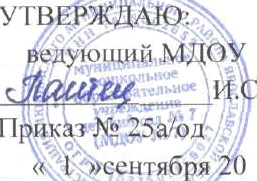 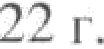 ОТОСНОВНАЯ ОБРАЗОВАТЕЛЬНАЯ ПРОГРАММА
ДОШКОЛЬНОГО ОБРАЗОВАНИЯмуниципального дошкольного образовательного учреждения детский сад № 7Ермаково 2022СодержаниеПаспорт основной образовательной программы МДОУ № 7Пояснительная записка.Образовательная программа дошкольного образования МДОУ (далее - Программа) разработана в соответствии с федеральным государственным образовательным стандартом дошкольного образования (далее ФГОС, Стандарт) и с учетом примерной общеобразовательной программой дошкольного образования «От рождения до школы» под редакцией Н.Е. Вераксы, Т.С. Комаровой, М.А. Васильевой.При разработке Программы учитывались следующие нормативные документы:Федеральный закон № 273-Ф3 от 29.12.2012 г. «Об образовании в РФ»;Приказ Министерства образования и науки РФ от 17.10.2013 г.№	1155 «Об утверждении федерального государственногообразовательного стандарта дошкольного образования» (зарегистрировано в Минюсте РФ 14 ноября 2013 г., № 30384);Приказ Министерства образования и науки РФ от 13.08.2013 г. № 1014 «Об утверждении Порядка организации и осуществлении образовательной деятельности по основным общеобразовательным программам - образовательным программам дошкольного образования»;Приказ Министерства здравоохранения и социального развитияРФ от 26.08.2010 г. №	761н «Об утверждении единогоквалификационного справочника должностей руководителей, специалистов и служащих». Раздел «Квалификационные характеристики должностей работников образования».Приказ Министерства труда и социальной защиты РФ от 18.10.2013 г. № 544н «Об утверждении профессионального стандарта «Педагог» (педагогическая деятельность в сфере дошкольного, начального общего, основного общего, среднего общего образования) (воспитатель, учитель)»;Постановление Главного государственного санитарного врача РФ от 15.05.2013 г. № 26 «Об утверждении СанПиН 2.4.1.304913 «Санитарно-эпидемиологические требования к устройству, содержанию и организации режима работы дошкольных образовательных организаций»;Постановление Правительства РФ от 5.08.2013 г. № 662 «Об осуществлении мониторинга системы образования»;Постановление Правительства РФ от 15.08.2013 г. № 706 «Об утверждении Правил оказания платных образовательных услуг»;Письмо Департамента государственной политики в сфере общего образования Министерства образования и науки РФ от 28.02.2014 г. № 08-249 «Комментарии к ФГОС дошкольного образования»;Письмо Департамента государственной политики в сфере общего образования Министерства образования и науки РФ от 10.01.2014 г. № 08-10 «О Плане действий по обеспечению введения ФГОС дошкольного образования» (далее - План действий по обеспечению введения ФГОС ДО (№ 08-10));Письмо Министерства образования и науки РФ от 10.01.2014 г. № 08-5 «О соблюдении организациями, осуществляющими образовательную деятельность, требований, установленных федеральным государственным образовательным стандартом дошкольного образования»;Письмо Минобрнауки РФ от 11.12.2006 г. № 06-1844 «О примерных требованиях к программам к программам дополнительного образования детей»;Указ Президента Российской Федерации от 07.05.2018 г. № 204 «О национальных целях и стратегических задачах развития Российской Федерации на период до 2024 года»;Устав МДОУ № 7.Согласно Федеральному закону «Об образовании в Российской Федерации» от 29 декабря 2012 г. N 273-ФЗ (далее - Федеральный закон «Об образовании в Российской Федерации») дошкольное образование является уровнем общего образования наряду с начальным общим, основным общим и средним общим образованием.Реализация основной образовательной программы обеспечивает права ребенка на физическое, интеллектуальное, социальное и эмоциональное развитие (Конвенция о правах ребенка, 1989 г.), равные возможности для всех детей на дошкольной ступени и при переходе к обучению в начальной школе.Именно в дошкольном детстве закладываются ценностные установки развития личности ребенка, основы его идентичности, отношения к миру, обществу, семье и самому себе.Программа направлена на создание социальной ситуации развития дошкольников, социальных и материальных условий, открывающих возможности позитивной социализации ребенка, формирования у него доверия к миру, к людям и к себе, его личностного и познавательного развития, развития инициативы и творческих способностей посредством культуросообразных и возрастосообразных видов деятельности в сотрудничестве со взрослыми и другими детьми, а также на обеспечение здоровья и безопасности детей.Детским садом гарантировано использование образовательной программы и включение детей в разнообразную, соответствующую их возрастным и индивидуальным особенностям деятельность, направленную на:формирование патриотизма;развитие качеств личности:	доброжелательности, сострадания,любознательности,	коммуникабельности,	трудолюбия,ответственности, гибкого ума, творческого воображения, инициативности, самостоятельности.воспитание экологической культуры, предполагающей ценностное отношение к природе, людям, собственному здоровью, готовность к экологически обоснованному взаимодействию с окружающим миром;эстетическое отношение к окружающему миру, умение видеть и понимать прекрасное, умение выражать себя в различных, доступных и наиболее привлекательных для ребенка видах творческой деятельности.На основе Программы на разных возрастных этапах развития и социализации дошкольников конструируется мотивирующая образовательная среда.В соответствии с Программой описание традиционных событий, праздников и мероприятий с учетом региональных и других социокультурных особенностей, формируют участники образовательных отношений.Региональный компонент основной образовательной программы предусматривает ее построение на местном материале с целью воспитания уважения к малой родине, к родной земле, к своему дому.Содержание Программы в соответствии с требованиями Стандарта включает три основных раздела - целевой, содержательный и организационный.Целевой раздел Программы определяет ее цели и задачи, принципы и подходы к формированию Программы, планируемые результаты ее освоения в виде целевых ориентиров.Содержательный раздел Программы включает описание образовательной деятельности в соответствии с направлениями развития ребенка в пяти образовательных областях - социально-коммуникативной, познавательной, речевой, художественно-эстетической, физической.Программа определяет примерное содержание образовательных областей с учетом возрастных и индивидуальных особенностей детей в различных видах деятельности, таких как:игровая (сюжетно-ролевая игра, игра с правилами и другие виды игры);коммуникативная (общение и взаимодействие со взрослыми и другими детьми);познавательно-исследовательская	(исследование и познаниеприродного и социального миров в процессе наблюдения и взаимодействия с ними), а также такими видами активности ребенка, как:	восприятие художественной литературы и фольклора,самообслуживание и элементарный бытовой труд (в помещении и на улице), конструирование из разного материала, включая конструкторы, модули, бумагу, природный и иной материал;изобразительная (рисование, лепка, аппликация);музыкальная (восприятие и понимание смысла музыкальных произведений, пение, музыкально-ритмические движения, игры на детских музыкальных инструментах);двигательная (овладение основными движениями) формы активности ребенка.Организационный раздел Программы описывает систему условий реализации образовательной деятельности, необходимых для достижения целей Программы, планируемых результатов ее освоения в виде целевых ориентиров, а также особенности организации образовательной деятельности, а именно описание:психолого-педагогических, кадровых, материально-технических и финансовых условий;особенностей организации развивающей предметно-пространственной среды;особенностей образовательной деятельности разных видов и культурных практик;способов и направлений поддержки детской инициативы;особенностей взаимодействия педагогического коллектива с семьями дошкольников;особенностей разработки режима дня и формирования распорядка дня с учетом возрастных и индивидуальных особенностей детей, их специальных образовательных потребностей.Программа задает основополагающие принципы, цели и задачи воспитания детей раннего и дошкольного возраста, создавая простор для творческого использования различных педагогических технологий.РАЗДЕЛ 1. ЦЕЛЕВОЙЦель и задачи Программы.Целью Программы является проектирование социальных ситуаций развития ребенка и развивающей предметно-пространственной среды, обеспечивающих позитивную социализацию, мотивацию и поддержку индивидуальности детей через общение, игру, познавательноисследовательскую деятельность и другие формы активности.Программа, в соответствии с Федеральным законом «Об образовании в Российской Федерации», содействует взаимопониманию и сотрудничеству между людьми, учитывает разнообразие мировоззренческих подходов, способствует реализации права детей дошкольного возраста на свободный выбор мнений и убеждений, обеспечивает развитие способностей каждого ребенка, формирование и развитие личности ребенка в соответствии с принятыми в семье и обществе духовно-нравственными и социокультурными ценностями в целях интеллектуального, духовно-нравственного, творческого и физического развития человека, удовлетворения его образовательных потребностей и интересов.Цели Программы достигаются через решение следующих задач:охрана и укрепление физического и психического здоровья детей, в том числе их эмоционального благополучия;обеспечение равных возможностей для полноценного развития каждого ребенка в период дошкольного детства независимо от места проживания, пола, нации, языка, социального статуса;создание благоприятных условий развития детей в соответствии с их возрастными и индивидуальными особенностями, развитие способностей и творческого потенциала каждого ребенка как субъекта отношений с другими детьми, взрослыми и миром;объединение обучения и воспитания в целостный образовательный процесс на основе духовно-нравственных и социокультурных ценностей, принятых в обществе правил и норм поведения в интересах человека, семьи, общества;формирование общей культуры личности детей, развитие их социальных, нравственных, эстетических, интеллектуальных, физических качеств, инициативности, самостоятельности и ответственности ребенка, формирование предпосылок учебной деятельности;формирование социокультурной среды, соответствующей возрастным и индивидуальным особенностям детей;обеспечение психолого-педагогической поддержки семьи и повышение компетентности родителей (законных представителей) в вопросах развития и образования, охраны и укрепления здоровья детей;обеспечение преемственности целей, задач и содержания дошкольного общего и начального общего образования.Для конструирования и реализации ООП ДО рекомендуется использование в работе образовательных программ, методических и научно-практических материалов, соответствующих ФГОС (Перечень литературных источников).Принципы и подходы к формированию Программы.В соответствии со Стандартом Программа построена на следующих принципах:Поддержка разнообразия детства. Современный мир характеризуется возрастающим многообразием и неопределенностью, отражающимся в самых разных аспектах жизни человека и общества. Многообразие социальных, личностных, культурных, языковых, этнических особенностей, религиозных и других общностей, ценностей и убеждений, мнений и способов их выражения, жизненных укладов особенно ярко проявляется в условиях Российской Федерации - государства с огромной территорией, разнообразными природными условиями, объединяющего многочисленные культуры, народы, этносы. Возрастающая мобильность в обществе, экономике, образовании, культуре требует от людей умения ориентироваться в этом мире разнообразия, способности сохранять свою идентичность и в то же время гибко, позитивно и конструктивно взаимодействовать с другими людьми, способности выбирать и уважать право выбора других ценностей и убеждений, мнений и способов их выражения.Принимая вызовы современного мира, Программа рассматривает разнообразие как ценность, образовательный ресурс и предполагает использование разнообразия для обогащения образовательного процесса. Организация выстраивает образовательную деятельность с учетом региональной специфики, социокультурной ситуации развития каждого ребенка, его возрастных и индивидуальных особенностей, ценностей, мнений и способов их выражения.Сохранение уникальности и самоценности детства как важного этапа в общем развитии человека. Самоценность детства - понимание детства как периода жизни значимого самого по себе, значимого тем, что происходит с ребенком сейчас, а не тем, что этот этап является подготовкой к последующей жизни. Этот принцип подразумевает полноценное проживание ребенком всех этапов детства (младенческого, раннего и дошкольного детства), обогащение (амплификацию) детского развития.Позитивная социализация ребенка предполагает, что освоение ребенком культурных норм, средств и способов деятельности, культурных образцов поведения и общения с другими людьми, приобщение к традициям семьи, общества, государства происходят в процессе сотрудничества со взрослыми и другими детьми, направленного на создание предпосылок к полноценной деятельности ребенка в изменяющемся мире.Личностно-развивающий и гуманистический характер взаимодействия взрослых (родителей, законных представителей), педагогических и иных работников Организации и детей. Такой тип взаимодействия предполагает базовую ценностную ориентацию на достоинство каждого участника взаимодействия, уважение и безусловное принятие личности ребенка, доброжелательность, внимание к ребенку, его состоянию, настроению, потребностям, интересам. Личностно-развивающее взаимодействие является неотъемлемой составной частью социальной ситуации развития ребенка в организации, условием его эмоционального благополучия и полноценного развития.Содействие и сотрудничество детей и взрослых, признание ребенка полноценным участником (субъектом) образовательных отношений. Этот принцип предполагает активное участие всех субъектов образовательных отношений - как детей, так и взрослых - в реализации программы. Каждый участник имеет возможность внести свой индивидуальный вклад в ход игры, занятия, проекта, обсуждения, в планирование образовательного процесса, может проявить инициативу. Принцип содействия предполагает диалогический характер коммуникации между всеми участниками образовательных отношений. Детям предоставляется возможность высказывать свои взгляды, свое мнение, занимать позицию и отстаивать ее, принимать решения и брать на себя ответственность в соответствии со своими возможностями.Сотрудничество Организации с семьей. Сотрудничество, кооперация с семьей, открытость в отношении семьи, уважение семейных ценностей и традиций, их учет в образовательной работе являются важнейшим принципом образовательной программы. Сотрудники Организации должны знать об условиях жизни ребенка в семье, понимать проблемы, уважать ценности и традиции семей воспитанников. Программа предполагает разнообразные формы сотрудничества с семьей, как в содержательном, так и в организационном планах.Сетевое взаимодействие с организациями социализации, образования, охраны здоровья и другими партнерами, которые могут внести вклад в развитие и образование детей, а также использование ресурсов местного сообщества и вариативных программ дополнительного образования детей для обогащения детского развития. Программа предполагает, что Организация устанавливает партнерские отношения не только с семьями детей, но и с другими организациями и лицами, которые могут способствовать обогащению социального и/или культурного опыта детей, приобщению детей к национальным традициям (посещение театров, музеев, освоение программ дополнительного образования), к природе и истории родного края; содействовать проведению совместных проектов, экскурсий, праздников, посещению концертов, а также удовлетворению особых потребностей детей, оказанию психолого-педагогической и/или медицинской поддержки в случае необходимости (центры семейного консультирования и др.).Индивидуализация дошкольного образования предполагает такое построение образовательной деятельности, которое открывает возможности для индивидуализации образовательного процесса, появления индивидуальной траектории развития каждого ребенка с характерными для данного ребенка спецификой и скоростью, учитывающей его интересы, мотивы, способности и возрастно-психологические особенности. При этом сам ребенок становится активным в выборе содержания своего образования, разных форм активности. Для реализации этого принципа необходимы регулярное наблюдение за развитием ребенка, сбор данных о нем, анализ его действий и поступков; помощь ребенку в сложной ситуации; предоставление ребенку возможности выбора в разных видах деятельности, акцентирование внимания на инициативности, самостоятельности и активности ребенка.Возрастная адекватность образования. Этот принцип предполагает подбор педагогом содержания и методов дошкольного образования в соответствии с возрастными особенностями детей. Важно использовать все специфические виды детской деятельности (игру, коммуникативную и познавательно-исследовательскую деятельность, творческую активность, обеспечивающую художественно-эстетическое развитие ребенка), опираясь на особенности возраста и задачи развития, которые должны быть решены в дошкольном возрасте. Деятельность педагога должна быть мотивирующей и соответствовать психологическим законам развития ребенка, учитывать его индивидуальные интересы, особенности и склонности.Развивающее вариативное образование. Этот принцип предполагает, что образовательное содержание предлагается ребенку через разные виды деятельности с учетом его актуальных и потенциальных возможностей усвоения этого содержания и совершения им тех или иных действий, с учетом его интересов, мотивов и способностей. Данный принцип предполагает работу педагога с ориентацией на зону ближайшего развития ребенка (Л.С. Выготский), что способствует развитию, расширению как явных, так и скрытых возможностей ребенка.Полнота содержания и интеграция отдельных образовательныхобластей. В соответствии со Стандартом Программа предполагает всестороннее социально-коммуникативное, познавательное, речевое, художественно-эстетическое и физическое развитие детей посредством различных видов детской активности. Деление Программы на образовательные области не означает, что каждая образовательная область осваивается ребенком по отдельности, в форме изолированных занятий по модели школьных предметов. Между отдельными разделами Программы существуют многообразные взаимосвязи: познавательное развитие тесно связано с речевым и	социально-коммуникативным,	художественно-эстетическое	- спознавательным и речевым и т.п. Содержание образовательной деятельности в одной конкретной области тесно связано с другими областями. Такая организация образовательного процесса соответствует особенностям развития детей раннего и дошкольного возраста.Инвариантность ценностей и целей при вариативности средств реализации и достижения целей Программы. Стандарт и Программа задают инвариантные ценности и ориентиры, с учетом которых Организация должна разработать свою основную образовательную программу и которые для нее являются научно-методическими опорами в современном мире разнообразия и неопределенности. При этом Программа оставляет за Организацией право выбора способов их достижения, выбора образовательных программ, учитывающих многообразие конкретных социокультурных, географических, климатических условий реализации Программы, разнородность состава групп воспитанников, их особенностей и интересов, запросов родителей (законных представителей), интересов и предпочтений педагогов и т.п.Планируемые результаты.В соответствии с ФГОС ДО специфика дошкольного детства и системные особенности дошкольного образования делают неправомерными требования от ребенка дошкольного возраста конкретных образовательных достижений. Поэтому результаты освоения Программы представлены в виде целевых ориентиров дошкольного образования и представляют собой возрастные характеристики возможных достижений ребенка к концу дошкольного образования.Реализация образовательных целей и задач Программы направлена на достижение целевых ориентиров дошкольного образования, которые описаны как основные характеристики развития ребенка. Основные характеристики развития ребенка представлены в виде изложения возможных достижений воспитанников на разных возрастных этапах дошкольного детства.В соответствии с периодизацией психического развития ребенка, принятой в культурно-исторической психологии, дошкольное детство подразделяется на три возраста детства: младенческий (первое и второе полугодия жизни), ранний (от 1 года до 3 лет) и дошкольный возраст (от 3 до 7 лет).Целевые ориентиры в младенческом возрасте.К концу первого полугодия жизни ребенок:обнаруживает выраженную потребность в общении со взрослыми: проявляет интерес и положительные эмоции в ответ на обращения взрослого, сам инициирует общение, привлекая взрослого с помощью голосовых проявлений, улыбок, движений, охотно включается в эмоциональные игры;проявляет поисковую и познавательную активность по отношению к предметному окружению: с интересом рассматривает игрушки и другие предметы, следит за их перемещением, прислушивается к издаваемым ими звукам, радуется, стремится взять игрушку в руки, обследовать ее.К концу первого года жизни ребенок:активно проявляет потребность в эмоциональном общении, поиске разнообразных впечатлений, чувствительность к эмоциям и смысламслов взрослых, избирательное отношение к близким и посторонним людям;активно обследует разнообразные предметы, интересуется и манипулирует ими, пытается подражать действиям взрослых; проявляет инициативу и настойчивость в желании получить ту или иную игрушку и действовать с ней по своему усмотрению;во взаимодействии со взрослым пользуется разнообразными средствами общения: мимикой, жестами, голосовыми проявлениями (лепечет, произносит первые слова); стремится привлечь взрослого к совместным действиям с предметами; различает поощрение и порицание взрослыми своих действий;охотно слушает детские стишки, песенки, игру на музыкальных инструментах, рассматривает картинки, узнает, что на них изображено, по просьбе взрослого может показать названный предмет; пытается сам использовать мелки и карандаши;стремится проявлять самостоятельность при овладении навыками самообслуживания (есть ложкой, пить из чашки и пр.);проявляет двигательную активность: свободно изменяет позу, сидит, ползает, встает на ножки, переступает ногами, ходит самостоятельно или при поддержке взрослых.Целевые ориентиры в раннем возрастеК трем годам ребенок:интересуется окружающими предметами, активно действует с ними, исследует их свойства, экспериментирует. Использует специфические, культурно фиксированные предметные действия, знает назначение бытовых предметов (ложки, расчески, карандаша и пр.) и умеет пользоваться ими. Проявляет настойчивость в достижении результата своих действий;стремится к общению и воспринимает смыслы в различных ситуациях общения со взрослыми, активно подражает им в движениях и действиях, умеет действовать согласованно;владеет активной и пассивной речью: понимает речь взрослых, может обращаться с вопросами и просьбами, знает названия окружающих предметов и игрушек;проявляет интерес к сверстникам; наблюдает за их действиями и подражает им. Взаимодействие с ровесниками окрашено яркими эмоциями;в короткой игре воспроизводит действия взрослого, впервые осуществляя игровые замещения;проявляет самостоятельность в бытовых и игровых действиях;владеет простейшими навыками самообслуживания;любит слушать стихи, песни, короткие сказки, рассматривать картинки, двигаться под музыку. Проявляет живой эмоциональный отклик на эстетические впечатления. Охотно включается в продуктивные виды деятельности (изобразительную деятельность, конструирование и др.);с удовольствием двигается - ходит, бегает в разных направлениях, стремится осваивать различные виды движения (подпрыгивание, лазанье, перешагивание и пр.).Целевые ориентиры на этапе завершения освоенияПрограммыК семи годам ребенок:овладевает основными культурными способами деятельности, проявляет инициативу и самостоятельность в игре, общении, конструировании и других видах детской активности. Способен выбирать себе род занятий, участников по совместной деятельности;положительно относится к миру, другим людям и самому себе, обладает чувством собственного достоинства. Активно взаимодействует со сверстниками и взрослыми, участвует в совместных играх. Способен договариваться, учитывать интересы и чувства других, сопереживать неудачам и радоваться успехам других, адекватно проявляет свои чувства, в том числе чувство веры в себя, старается разрешать конфликты;обладает воображением, которое реализуется в разных видах деятельности и прежде всего в игре. Ребенок владеет разными формами и видами игры, различает условную и реальную ситуации, следует игровым правилам;достаточно хорошо владеет устной речью, может высказывать свои мысли и желания, использовать речь для выражения своих мыслей, чувств и желаний, построения речевого высказывания в ситуации общения, может выделять звуки в словах, у ребенка складываются предпосылки грамотности;развита крупная и мелкая моторика. Он подвижен, вынослив, владеет основными произвольными движениями, может контролировать свои движения и управлять ими;способен к волевым усилиям, может следовать социальным нормам поведения и правилам в разных видах деятельности, во взаимоотношениях со взрослыми и сверстниками, может соблюдать правила безопасного поведения и личной гигиены;проявляет любознательность, задает вопросы взрослым и сверстникам,интересуется	причинно-следственными	связями, пытаетсясамостоятельно придумывать объяснения явлениям природы и поступкам людей;склонен наблюдать, экспериментировать, строить смысловую картину окружающей реальности, обладает начальными знаниями о себе, о природном и социальном мире, в котором он живет;знаком с произведениями детской литературы, обладает элементарными представлениями из области живой природы, естествознания, математики, истории и т.п.способен к принятию собственных решений, опираясь на свои знания и умения в различных видах деятельности.Степень реального развития этих характеристик и способности ребенка их проявлять к моменту перехода на следующий уровень образования могут существенно варьировать у разных детей в силу различий в условиях жизни и индивидуальных особенностей развития конкретного ребенка.Программа строится на основе общих закономерностей развития личности детей дошкольного возраста с учетом сенситивных периодов в развитии.1.4 Развивающее оценивание качества образовательнойдеятельности по Программе.Оценивание качества образовательной деятельности, осуществляемой Организацией по Программе, представляет собой важную составную часть данной образовательной деятельности, направленную на ее усовершенствование.Концептуальные основания такой оценки определяются требованиями Федерального закона «Об образовании в Российской Федерации», а также Стандарта, в котором определены государственные гарантии качества образования.Оценивание качества, т. е. оценивание соответствия образовательной деятельности, реализуемой Организацией, заданным требованиям Стандарта и Программы в дошкольном образовании направлено в первую очередь на оценивание созданных Организацией условий в процессе образовательной деятельности.Система оценки образовательной деятельности, предусмотренная Программой, предполагает оценивание качества условий образовательной деятельности, обеспечиваем, включая психолого-педагогические, кадровые, материально-технические, финансовые, информационно-методические, управление Организацией и т.д.Программой не предусматривается оценивание качества образовательной деятельности Организации на основе достижения детьми планируемых результатов освоения Программы.Целевые ориентиры, представленные в Программе:не подлежат непосредственной оценке;не являются непосредственным основанием оценки как итогового, так и промежуточного уровня развития детей;не являются основанием для их формального сравнения с реальными достижениями детей;не являются основой объективной оценки соответствия установленным требованиям образовательной деятельности и подготовки детей;не являются непосредственным основанием при оценке качества образования.Программой предусмотрена система мониторинга динамики развития детей, динамики их образовательных достижений, основанная на методе наблюдения и включающая:педагогические наблюдения, педагогическую диагностику, связанную с оценкой эффективности педагогических действий с целью их дальнейшей оптимизации;детские портфолио, фиксирующие достижения ребенка в ходе образовательной деятельности;карты развития ребенка;различные шкалы индивидуального развития.Программа предоставляет Организации право самостоятельного выбора инструментов педагогической и психологической диагностики развития детей, в том числе, его динамики.В соответствии со Стандартом и принципами Программы оценка качества образовательной деятельности по Программе:поддерживает ценности развития и позитивной социализации ребенка дошкольного возраста;учитывает факт разнообразия путей развития ребенка в условиях современного постиндустриального общества;ориентирует систему дошкольного образования на поддержкувариативности используемых образовательных программ иорганизационных форм дошкольного образования;обеспечивает выбор методов и инструментов оценивания для семьи, образовательной организации и для педагогов Организации в соответствии:с разнообразием вариантов развития ребенка в дошкольном детстве;с разнообразием вариантов образовательной среды;с разнообразием местных условий в разных регионах и муниципальных образованиях Российской Федерации.представляет собой основу для развивающего управления программами дошкольного образования на уровне Организации, учредителя, региона, страны, обеспечивая тем самым качество основных образовательных программ дошкольного образования в разных условиях их реализации в масштабах всей страны.Система оценки качества реализации программ дошкольного образования на уровне Организации должна обеспечивать участие всех участников образовательных отношений и в то же время выполнять свою основную задачу - обеспечивать развитие системы дошкольного образования в соответствии с принципами и требованиями Стандарта.Программой предусмотрены следующие уровни системы оценки качества:диагностика развития ребенка, используемая как профессиональный инструмент педагога с целью получения обратной связи от собственных педагогических действий и планирования дальнейшей индивидуальной работы с детьми по Программе;внутренняя оценка, самооценка Организации;внешняя оценка Организации, в том числе независимая профессиональная и общественная оценка.На уровне образовательной организации система оценки качества реализации Программы решает задачи:повышения качества реализации программы дошкольного образования;реализации требований Стандарта к структуре, условиям и целевым ориентирам основной образовательной программы дошкольной организации;обеспечения объективной экспертизы деятельности Организации в процессе оценки качества программы дошкольного образования;задания ориентиров педагогам в их профессиональной деятельности и перспектив развития самой Организации;создания оснований преемственности между дошкольным и начальным общим образованием.Важнейшим элементом системы обеспечения качества дошкольного образования в Организации является оценка качества психолого-педагогических условий реализации основной образовательной программы, и именно психолого-педагогические условия являются основным предметом оценки в предлагаемой системе оценки качества образования на уровне Организации. Это позволяет выстроить систему оценки и повышения качества вариативного, развивающего дошкольного образования в соответствии со Стандартом посредством экспертизы условий реализации Программы.Ключевым уровнем оценки является уровень образовательного процесса, в котором непосредственно участвует ребенок, его семья и педагогический коллектив Организации.Система оценки качества предоставляет педагогам и администрации Организации материал для рефлексии своей деятельности и для серьезной работы над Программой, которую они реализуют. Результаты оценивания качества образовательной деятельности формируют доказательную основу для изменений основной образовательной программы, корректировки образовательного процесса и условий образовательной деятельности.Важную роль в системе оценки качества образовательной деятельности играют также семьи воспитанников и другие субъекты образовательных отношений, участвующие в оценивании образовательной деятельности Организации, предоставляя обратную связь о качестве образовательных процессов Организации.Система оценки качества дошкольного образования должна быть сфокусирована на оценивании психолого-педагогических и других условий реализации основной образовательной программы в Организации в пяти образовательных областях, определенных Стандартом:учитывает образовательные предпочтения и удовлетворенность дошкольным образованием со стороны семьи ребенка;исключает использование оценки индивидуального развития ребенка в контексте оценки работы Организации;исключает унификацию и поддерживает вариативность программ, форм и методов дошкольного образования;способствует открытости по отношению к ожиданиям ребенка, семьи, педагогов, общества и государства;включает как оценку педагогами Организации собственной работы, так и независимую профессиональную и общественную оценку условий образовательной деятельности в дошкольной организации;использует единые инструменты, оценивающие условия реализации программы в Организации, как для самоанализа, так и для внешнего оценивания.РАЗДЕЛ 2. СОДЕРЖАТЕЛЬНЫЙОбщие положения.В содержательном разделе представлены:описание модулей образовательной деятельности в соответствии снаправлениями развития ребенка в пяти образовательных областях: социально-коммуникативной,	познавательной,	речевой,художественно-эстетической и физического развития, с учетом используемых вариативных программ дошкольного образования и методических пособий, обеспечивающих реализацию данного содержания;описание вариативных форм, способов, методов и средств реализации Программы с учетом возрастных и индивидуально-психологических особенностей воспитанников, специфики их образовательных потребностей, мотивов и интересов;адаптивная программа коррекционно-развивающей работы с детьми с ограниченными возможностями здоровья, описывающая образовательную деятельность по профессиональной коррекции нарушений развития детей, предусмотренную Программой.В соответствии с положениями Стандарта и принципами Программы Организации предоставлено право выбора способов реализации образовательной деятельности в зависимости от конкретных условий, предпочтений педагогического коллектива Организации и других участников образовательных отношений, а также с учетом индивидуальных особенностей воспитанников, специфики их индивидуальных потребностей и интересов. При организации образовательной деятельности по направлениям, обозначенным образовательными областями, необходимо следовать принципам Программы, в частности принципам поддержки разнообразия детства, индивидуализации дошкольного образования, возрастной адекватности образования и другим. Определяя содержание образовательной деятельности в соответствии с этими принципами, следует принимать во внимание разнообразие интересов и мотивов детей, значительные индивидуальные различия между детьми, неравномерность формирования разных способностей у ребенка, а также особенности социокультурной среды, в которой проживают семьи воспитанников, и особенности места расположения Организации.Описание образовательной деятельности в соответствии с направлениями развития ребенка, представленными в пятиобразовательных областях.Реализация Программы обеспечивается на основе вариативных форм, способов, методов и средств, представленных в образовательных программах, методических пособиях, соответствующих принципам и целям Стандарта и выбираемых педагогом с учетом многообразия конкретных социокультурных, географических, климатических условий реализации Программы, возраста воспитанников, состава групп, особенностей и интересов детей, запросов родителей (законных представителей).Примером вариативных форм, способов, методов организации образовательной деятельности служат такие формы как: образовательная деятельность для подгруппы (занятие), различные виды игр, в том числе свободная игра, игра-исследование, ролевая, и др. виды игр, подвижные и традиционные народные игры; взаимодействие и общение детей и взрослых и/или детей между собой; проекты различной направленности, прежде всего исследовательские; праздники, социальные акции т.п., а также использование образовательного потенциала режимных моментов. Все формы вместе и каждая в отдельности реализуются через сочетание организованных взрослыми и самостоятельно инициируемых свободно выбираемых детьми видов деятельности.Любые формы, способы, методы и средства реализации Программы осуществляются с учетом базовых принципов Стандарта и раскрытых в разделе 1.1.2 принципов и подходов Программы, то есть должны обеспечивать активное участие ребенка в образовательном процессе в соответствии со своими возможностями и интересами, личностно-развивающий характер взаимодействия и общения и др.При подборе форм, методов, способов реализации Программы для достижения планируемых результатов, описанных в Стандарте в форме целевых ориентиров и представленных в разделе 1.2 Программы, и развития в пяти образовательных областях учитываются общие характеристики возрастного развития детей и задачи развития для каждого возрастного периода.Младенческий и ранний возрастФормирование базового доверия к миру, к людям, к себе - ключевая задача периода раннего развития ребенка в период младенческого и раннего возраста.Важнейшая задача взрослых - создать и поддерживать позитивные и надежные отношения, в рамках которых обеспечивается развитие надежной привязанности и базовое доверие к миру как основы здорового психического и личностного развития. При этом ключевую роль играет эмоционально насыщенное общение ребенка со взрослым.С возрастом число близких взрослых увеличивается. В этих отношениях ребенок находит безопасность и признание, и они вдохновляют его исследовать мир и быть открытым для нового. Значение установления и поддержки позитивных надежных отношений в контексте реализации Программы сохраняет свое значение на всех возрастных ступенях.Личностно-развивающее взаимодействие со взрослым предполагает индивидуальный подход к каждому ребенку: учет его возрастных и индивидуальных особенностей, характера, привычек, предпочтений. При таком взаимодействии в центре внимания взрослого находится личность ребенка, его чувства, переживания, стремления, мотивы. Оно направлено на обеспечение положительного самоощущения ребенка, на развитие его способностей и расширение возможностей для их реализации. Это может быть достигнуто только тогда, когда в Организации или в семье создана атмосфера доброжелательности и доверия между взрослыми и детьми, когда каждый ребенок испытывает эмоциональный комфорт, имеет возможность свободно выражать свои желания и удовлетворять потребности. Такое взаимодействие взрослых с ребенком является важнейшим фактором развития эмоциональной, мотивационной, познавательной сфер ребенка, личности ребенка в целом.Особое значение для данного возрастного периода имеет поддержка потребности в	поиске,	развитие	предпосылок ориентировочноисследовательской активности ребенка.Младенческий возраст (2-12 месяцев).В первом	полугодии жизни	ребенка основными задачамиобразовательной деятельности являются создание условий для:развития надежной привязанности как условия здорового психического и личностного развития на протяжении жизни;развития базового доверия к миру;развития эмоционального (ситуативно-личностного) общения младенца со взрослым;познавательной активности по отношению к предметному окружению и предпосылок ориентировочно-исследовательской активности;физического развития ребенка.В ходе эмоционального общения на данном возрастном этапе закладываются потенциальные возможности дальнейшего развития ребенка, создается основа для формирования таких личностных характеристик, как положительное самоощущение, инициативность, любознательность, доверие и доброжелательное отношение к окружающим людям.В области социально-коммуникативного развития. Взрослый удовлетворяет потребность ребенка в общении и социальном взаимодействии: обращается к ребенку с улыбкой, ласковыми словами, бережно берет на руки, поглаживает, отвечает на его улыбку и вокализации, реагирует на инициативные проявления ребенка, поощряет их. Создает условия для положительного самовосприятия ребенка: обращается по имени, хвалит, реагирует на проявления недовольства ребенка, устраняет его причину (пеленает, переодевает, кормит и др.), успокаивает.Способствует предречевому развитию ребенка: сопровождает ласковой речью все свои действия в ходе режимных моментов, комментирует действия ребенка, называет предметы, игрушки, организует эмоциональные игры, напевает песенки.В области познавательного развития. Взрослый создает условия для обогащения ребенка новыми впечатлениями, поддерживает проявления любознательности: помещает в поле зрения и досягаемости ребенка игрушки и предметы разной формы, величины, цвета, фактуры, звучания; после того, как младенцу исполнится 3 месяца, вкладывает игрушку ему в ручку; время от времени носит ребенка на руках, показывает и называет предметы, находящиеся в помещении.В области физического развития. Взрослый способствует росту, укреплению здоровья, мышечного тонуса, развитию движений ребенка: организует питание, правильный режим сна и бодрствования, прогулок; проводит гимнастику, массаж и пр.Во втором полугодии основные задачи образовательной деятельности состоят в создании условий:развития предметно-манипулятивной и познавательной активности;ситуативного-действенного общения ребенка со взрослым;развития речи;приобщения к художественно-эстетическим видам деятельности;развития первых навыков самообслуживания;физического развития.В области социально-коммуникативного развития. Взрослый удовлетворяет потребность ребенка в общении и социальном взаимодействии: играет с ребенком, используя различные предметы. При этом активные действия ребенка и взрослого чередуются. Взрослый показывает образцы действий с предметами; создает предметно-развивающую среду для самостоятельной игры-исследования; поддерживает инициативу ребенка в общении и предметно-манипулятивной активности, поощряет его действия.Способствует развитию у ребенка позитивного представления о себе и положительного самоощущения: подносит к зеркалу, обращая внимание ребенка на детали его внешнего облика, одежды; учитывает возможности ребенка, обращает внимание на достижения ребенка, высказывая радость и поощряя их.Взрослый способствует развитию у ребенка интереса и доброжелательного отношения к другим детям; создает безопасное пространство для взаимодействия детей, насыщая его разнообразными предметами, наблюдает за активностью детей в этом пространстве, проявлениями интереса детей друг к другу, взаимодействием детей, называет детей по имени, комментируя происходящее. На этой стадии развития ребенок еще не может понять интересы другого ребенка, не может делиться игрушкой и/или не брать чужую игрушку. Такие требования к ребенку на этом возрастном этапе не выдвигаются. Задача взрослого - предотвращать возможные конфликты, отвлекая детей, переключая внимание конфликтующих на более интересные объекты или занятия.Взрослый также поддерживает стремление ребенка к самостоятельности в овладении навыками самообслуживания: поощряет попытки ребенка самостоятельно держать ложку, зачерпывать из тарелки пищу, пить из чашки и т.п.В области познавательного развития. Взрослый способствует развитию любознательности ребенка:	обогащает окружающую ребенка средупредметами, которые можно исследовать и/или с которыми можно экспериментировать (разбирать на части, соединять и разъединять детали, складывать, выкладывать, извлекать звуки и пр.). Это могут быть предметы различной величины, формы, с разнообразной поверхностью, разного цвета (дерево, пластмасса, бумага, ткань, губка, шерсть, веревка и т. п.), позволяющие ребенку знакомиться с их физическими свойствами; игрушки, стимулирующие развитие памяти (исчезновение и появление предметов); игрушки и предметы, производящие шумы, позволяющие ребенку обнаружить первые причинноследственные связи (погремушки, колокольчики и т. п.).На регулярных прогулках взрослый наблюдает за проявлениями детского любопытства, интереса к природным объектам, разделяя детское удивление и интерес, называя объекты, которые привлекают внимание детей, вместе с ребенком рассматривает камешки, листья, цветы и т.п.В области речевого развития. В процессе взаимодействия с ребенком взрослый внимательно относится к попыткам ребенка выразить свои желания, потребности и интересы, тем самым поощряя начало активной речи. Он пытается понять, чего хочет ребенок, и вербализирует то, что тот хочет «сказать» или спросить. В ходе общения и игр взрослый стимулирует понимание ребенком речи: комментирует собственные действия и действия ребенка, называет окружающие предметы, читает детские стихи, поет песенки, показывает картинки, рассказывает, что на них изображено. Организует игры, включающие ритмические стихи и движения.В области художественно-эстетического развития. Взрослый организует предметно-пространственную среду, заполняя ее необходимыми оборудованием, предметами и материалами - музыкальными инструментами, репродукциями картин, бумагой, мелками, карандашами, красками и т. п. Взрослый организует прослушивание детьми фрагментов музыкальных произведений; демонстрирует звучание детских музыкальных инструментов, побуждает пританцовывать и/или позволяет детям свободно двигаться под музыку. Взрослый рассматривает вместе с ребенком картинки, репродукции картин; показывает короткие инсценировки с куклами, пальчиковыми игрушками; рисует в присутствии детей, побуждая их тем самым к собственной изобразительной деятельности; предоставляет детям возможность использовать все материалы для самовыражения и/или экспериментирования с ними: извлекать звуки из инструментов, чиркать каракули мелками или карандашами, экспериментировать с красками и т. п.В области физического развития. Взрослый способствует, прежде всего, двигательному развитию, организует полноценное питание, режим дня, включающий сон и регулярное пребывание на свежем воздухе, время от времени проводит массаж.Развитию крупной и мелкой моторики на данном этапе следует придавать особое значение.В области крупной моторики. Взрослый поощряет самостоятельную активность и развитие свободного движения, организует безопасную предметно-пространственную среду, способствующую развитию свободной двигательной активности, самостоятельному перемещению ребенка в помещении, попыткам делать первые шаги.Для развития здоровой пространственной координации и двигательного аппарата ребенка важно, чтобы ребенок учился перемещению в пространстве и прямостоянию самостоятельно, без активного вмешательства взрослых. Необходимо предоставлять ребенку возможность развиваться по индивидуальной траектории моторного развития. Большинство детей активно ползают, но существует множество детей, пропускающих фазу активного ползания и двигающихся по-другому.Следует также помнить, что сроки развития прямостояния у разных детей сильно варьируются в возрастном диапазоне от 10 месяцев до 1,5 и более лет. Искусственное ускорение этого процесса, беспокойство родителей (законных представителей) и неадекватные требования могут нанести ребенку вред.В области мелкой моторики. Взрослый насыщает среду предметами из разнообразных материалов (дерева, пластмассы, материи, шерсти и т. п.) различной величины и формы, ощупывание которых способствует развитию мелкой моторики ребенка, учитывая требования по обеспечению безопасности жизни и здоровья детей. Развитию мелкой моторики способствует также экспериментирование с карандашами, мелками и т.п.Ранний возраст (1-3 года).Социально-коммуникативное развитие. В области социальнокоммуникативного развития основными задачами образовательной деятельности являются создание условий для:дальнейшего развития общения ребенка со взрослыми;дальнейшего развития общения ребенка с другими детьми;дальнейшего развития игрыдальнейшего развития навыков самообслуживания.В сфере развития общения со взрослым. Взрослый удовлетворяет потребность ребенка в общении и социальном взаимодействии, поощряя ребенка к активной речи. Взрослый не стремится искусственно ускорить процесс речевого развития. Он играет с ребенком, используя различныепредметы, при этом активные действия ребенка и взрослого чередуются; показывает образцы действий с предметами; создает предметно-развивающую среду для самостоятельной игры-исследования; поддерживает инициативу ребенка в общении и предметно-манипулятивной активности, поощряет его действия.Способствует развитию у ребенка позитивного представления о себе и положительного самоощущения: подносит к зеркалу, обращая внимание ребенка на детали его внешнего облика, одежды; учитывает возможности ребенка, поощряет достижения ребенка, поддерживает инициативность и настойчивость в разных видах деятельности.Взрослый способствует развитию у ребенка интереса и доброжелательного отношения к другим детям:	создает безопасноепространство для взаимодействия детей, насыщая его разнообразными предметами, наблюдает за активностью детей в этом пространстве, поощряет проявление интереса детей друг к другу и просоциальное поведение, называя детей по имени, комментируя (вербализируя) происходящее. Особое значение в этом возрасте приобретает вербализация различных чувств детей, возникающих в процессе взаимодействия: радости, злости, огорчения, боли и т. п., которые появляются в социальных ситуациях. Взрослый продолжает поддерживать стремление ребенка к самостоятельности в различных повседневных ситуациях и при овладении навыками самообслуживания.В сфере развития социальных отношений и общения со сверстниками. Взрослый наблюдает за спонтанно складывающимся взаимодействием детей между собой в различных игровых и/или повседневных ситуациях; в случае возникающих между детьми конфликтов не спешит вмешиваться; обращает внимание детей на чувства, которые появляются у них в процессе социального взаимодействия; утешает детей в случае обиды и обращает внимание на то, что определенные действия могут вызывать обиду.В ситуациях, вызывающих позитивные чувства, взрослый комментирует их, обращая внимание детей на то, что определенные ситуации и действия вызывают положительные чувства удовольствия, радости, благодарности и т. п. Благодаря этому дети учатся понимать собственные действия и действия других людей в плане их влияния на других, овладевая, таким образом, социальными компетентностями.В сфере развития игры. Взрослый организует соответствующую игровую среду, в случае необходимости знакомит детей с различными игровыми сюжетами, помогает освоить простые игровые действия (покормить куклу, помешать в кастрюльке «еду»), использовать предметы-заместители, поддерживает попытки ребенка играть в роли (мамы, дочки, врача и др.), организуют несложные сюжетные игры с несколькими детьми.В сфере социального и эмоционального развития. Взрослый грамотно проводит адаптацию ребенка к Организации, учитывая привязанность детей к близким, привлекает родителей (законных представителей) или родных для участия и содействия в период адаптации. Взрослый, первоначально в присутствии родителей (законных представителей) или близких, знакомится с ребенком и налаживает с ним эмоциональный контакт. В период адаптации взрослый следит за эмоциональным состоянием ребенка и поддерживает постоянный контакт с родителями (законными представителями); предоставляет возможность ребенку постепенно, в собственном темпе осваивать пространство и режим Организации, не предъявляя ребенку излишних требований.Ребенок знакомится с другими детьми. Взрослый же при необходимости оказывает ему в этом поддержку, представляя нового ребенка другим детям, называя ребенка по имени, усаживая его на первых порах рядом с собой.Также в случае необходимости взрослый помогает ребенку найти себе занятия, знакомя его с пространством Организации, имеющимися в нем предметами и материалами. Взрослый поддерживает стремление детей к самостоятельности в самообслуживании (дает возможность самим одеваться, умываться и пр., помогает им), поощряет участие детей в повседневных бытовых занятиях; приучает к опрятности, знакомит с правилами этикета.Познавательное развитие. В сфере познавательного развития основными задачами образовательной деятельности являются создание условий для:ознакомления детей с явлениями и предметами окружающего мира, овладения предметными действиями;развития	познавательно-исследовательской	активности ипознавательных способностей.В сфере ознакомления с окружающим миром. Взрослый знакомит детей с назначением и свойствами окружающих предметов и явлений в группе, на прогулке, в ходе игр и занятий; помогает освоить действия с игрушками- орудиями (совочком, лопаткой и пр.).В сфере развития познавательно-исследовательской активности и познавательных способностей. Взрослый поощряет любознательность и исследовательскую деятельность детей, создавая для этого насыщенную предметно-развивающую среду, наполняя ее соответствующими предметами. Для этого можно использовать предметы быта - кастрюли, кружки, корзинки, пластмассовые банки, бутылки, а также грецкие орехи, каштаны, песок и воду. Взрослый с вниманием относится к проявлению интереса детей к окружающему природному миру, к детским вопросам, не спешит давать готовые ответы, разделяя удивление и детский интерес.Речевое развитие. В области речевого развития основными задачами образовательной деятельности являются создание условий для:развития речи у детей в повседневной жизни;развития разных сторон речи в специально организованных играх и занятиях.В сфере развития речи в повседневной жизни. Взрослые внимательно относятся к выражению детьми своих желаний, чувств, интересов, вопросов, терпеливо выслушивают детей, стремятся понять, что ребенок хочет сказать, поддерживая тем самым активную речь детей. Взрослый не указывает на речевые ошибки ребенка, но повторяет за ним слова правильно.Взрослый использует различные ситуации для диалога с детьми, а также создает условия для развития общения детей между собой. Он задает открытые вопросы, побуждающие детей к активной речи; комментирует события и ситуации их повседневной жизни; говорит с ребенком о его опыте, событиях из жизни, его интересах; инициирует обмен мнениями и информацией между детьми.В сфере развития разных сторон речи. Взрослые читают детям книги, вместе рассматривают картинки, объясняют, что на них изображено, поощряют разучивание стихов; организуют речевые игры, стимулируют словотворчество; проводят специальные игры и занятия, направленные на обогащение словарного запаса, развитие грамматического и интонационного строя речи, на развитие планирующей и регулирующей функций речи.Художественно-эстетическое развитие. В области художественноэстетического развития основными задачами образовательной деятельности являются создание условий для:развития у детей эстетического отношения к окружающему миру;приобщения к изобразительным видам деятельности;приобщения к музыкальной культуре;приобщения к театрализованной деятельности.В сфере развития у детей эстетического отношения к окружающему миру. Взрослые привлекают внимание детей к красивым вещам, красоте природы, произведениям искусства, вовлекают их в процесс сопереживания по поводу воспринятого, поддерживают выражение эстетических переживаний ребенка.В сфере приобщения к изобразительным видам деятельности. Взрослые предоставляют детям широкие возможности для экспериментирования с материалами - красками, карандашами, мелками, пластилином, глиной, бумагой и др.; знакомят с разнообразными простыми приемами изобразительной деятельности; поощряют воображение и творчество детей.В сфере приобщения к музыкальной культуре. Взрослые создают в Организации и в групповых помещениях музыкальную среду, органично включая музыку в повседневную жизнь. Предоставляют детям возможность прослушивать фрагменты музыкальных произведений, звучание различных, в том числе детских музыкальных инструментов, экспериментировать с инструментами и звучащими предметами. Поют вместе с детьми песни, побуждают ритмично двигаться под музыку; поощряют проявления эмоционального отклика ребенка на музыку.В сфере приобщения детей к театрализованной деятельности. Взрослые знакомят детей с театрализованными действиями в ходе разнообразных игр, инсценируют знакомые детям сказки, стихи, организуют просмотры театрализованных представлений. Побуждают детей принимать посильное участие в инсценировках, беседуют с ними по поводу увиденного.Физическое развитие. В области физического развития основными задачами образовательной деятельности являются создание условий для:укрепления здоровья детей, становления ценностей здорового образа жизни;развития различных видов двигательной активности;формирования навыков безопасного поведения.В сфере укрепления здоровья детей, становления ценностей здорового образа жизни. Взрослые организуют правильный режим дня, приучают детей к соблюдению правил личной гигиены, в доступной форме объясняют, что полезно и что вредно для здоровья.В сфере развития различных видов двигательной активности. Взрослые организую пространственную среду с соответствующим оборудованием - как внутри помещений Организации, так и на внешней ее территории (горки, качели и т. п.) для удовлетворения естественной потребности детей в движении, для развития ловкости, силы, координации и т. п. Проводят подвижные игры, способствуя получению детьми радости от двигательной активности, развитию ловкости, координации движений, правильной осанки. Вовлекают детей в игры с предметами, стимулирующие развитие мелкой моторики.В сфере формирования навыков безопасного поведения. Взрослые создают в Организации безопасную среду, а также предостерегают детей от поступков, угрожающих их жизни и здоровью. Требования безопасности не должны реализовываться за счет подавления детской активности и препятствования деятельному исследованию мира.Дошкольный возраст.Социально-коммуникативное	развитие. В области социальнокоммуникативного	развития ребенка в	условиях информационнойсоциализации основными задачами образовательной деятельности являются создание условий для:развития положительного отношения ребенка к себе и другим людям;развития коммуникативной и социальной компетентности, в том числе информационно-социальной компетентности;развития игровой деятельности;развития компетентности в виртуальном поиске.В сфере развития положительного отношения ребенка к себе и другим людям. Взрослые	создают условия для формирования у ребенкаположительного самоощущения - уверенности в своих возможностях, в том, что он хороший, его любят.Способствуют развитию у ребенка чувства собственного достоинства, осознанию своих прав и свобод (иметь собственное мнение, выбирать друзей, игрушки, виды деятельности, иметь личные вещи, по собственному усмотрению использовать личное время).Взрослые способствуют развитию положительного отношения ребенка к окружающим его людям: воспитывают уважение и терпимость к другим детям и взрослым, вне зависимости от их социального происхождения, расовой и национальной принадлежности, языка, вероисповедания, пола, возраста, личностного и поведенческого своеобразия; воспитывают уважение к чувству собственного достоинства других людей, их мнениям, желаниям, взглядам.В сфере развития коммуникативной и социальной компетентности. У детей с самого раннего возраста возникает потребность в общении и социальных контактах. Первый социальный опыт дети приобретают в семье, в повседневной жизни, принимая участие в различных семейных событиях.Уклад жизни и ценности семьи оказывают влияние на социальнокоммуникативное развитие детей.Взрослые создают различные возможности для приобщения детей к ценностям сотрудничества с другими людьми, прежде всего реализуя принципы личностно-развивающего общения и содействия, предоставляя детям возможность принимать участие в различных событиях, планировать совместную работу. Это способствует развитию у детей чувства личной ответственности, ответственности за другого человека, чувства «общего дела», понимания необходимости согласовывать с партнерами по деятельности мнения и действия. Взрослые помогают детям распознавать эмоциональные переживания и состояния окружающих, выражать собственные переживания. Способствуют формированию у детей представлений о добре и зле, обсуждая с ними различные ситуации из жизни, из рассказов, сказок, обращая внимание на проявления щедрости, жадности, честности, лживости, злости, доброты и др., таким образом, создавая условия освоения ребенком этических правил и норм поведения.Взрослые предоставляют детям возможность выражать свои переживания, чувства, взгляды, убеждения и выбирать способы их выражения, исходя из имеющегося у них опыта. Эти возможности свободного самовыражения играют ключевую роль в развитии речи и коммуникативных способностей, расширяют словарный запас и умение логично и связно выражать свои мысли, развивают готовность принятия на себя ответственности в соответствии с уровнем развития.Интерес и внимание взрослых к многообразным проявлениям ребенка, его интересам и склонностям повышает его доверие к себе, веру в свои силы. Возможность внести свой вклад в общее дело и повлиять на ход событий, например, при участии в планировании, возможность выбора содержания и способов своей деятельности помогает детям со временем приобрести способность и готовность к самостоятельности и участию в жизни общества, что характеризует взрослого человека современного общества, осознающего ответственность за себя и сообщество.Взрослые способствуют развитию у детей социальных навыков: при возникновении конфликтных ситуаций не вмешиваются, позволяя детям решить конфликт самостоятельно и помогая им только в случае необходимости. В различных социальных ситуациях дети учатся договариваться, соблюдать очередность, устанавливать новые контакты. Взрослые способствуют освоению детьми элементарных правил этикета и безопасного поведения дома, на улице. Создают условия для развития бережного, ответственного отношения ребенка к окружающей природе, рукотворному миру, а также способствуют усвоению детьми правил безопасного поведения, прежде всего на своем собственном примере и примере других, сопровождая собственные действия и/или действия детей комментариями.В сфере развития игровой деятельности. Взрослые создают условия для свободной игры детей, организуют и поощряют участие детей в сюжетноролевых, дидактических, развивающих компьютерных играх и других игровых формах; поддерживают творческую импровизацию в игре. Используют дидактические игры и игровые приемы в разных видах деятельности и при выполнении режимных моментов.Познавательное развитие. В области познавательного развития ребенка основными задачами образовательной деятельности являются создание условий для:развития любознательности, познавательной активности, познавательных способностей детей;развития представлений в разных сферах знаний об окружающей действительности, в том числе о виртуальной среде, о возможностях и рисках Интернета.В сфере развития любознательности, познавательной активности, познавательных способностей. Взрослые создают насыщенную предметнопространственную среду, стимулирующую познавательный интерес детей, исследовательскую активность, элементарное экспериментирование с различными веществами, предметами, материалами.Ребенок с самого раннего возраста проявляет исследовательскую активность и интерес к окружающим предметам и их свойствам, а в возрасте 35 лет уже обладает необходимыми предпосылками для того, чтобы открывать явления из естественнонаучной области, устанавливая и понимая простые причинные взаимосвязи «если... то...».Уже в своей повседневной жизни ребенок приобретает многообразный опыт соприкосновения с объектами природы - воздухом, водой, огнем, землей (почвой), светом, различными объектами живой и неживой природы и т. п. Ему нравится наблюдать природные явления, исследовать их, экспериментировать с ними. Он строит гипотезы и собственные теории, объясняющие явления, знакомится с первичными закономерностями, делает попытки разбираться во взаимосвязях, присущих этой сфере.Возможность свободных практических действий с разнообразными материалами, участие в элементарных опытах и экспериментах имеет большое значение для умственного и эмоционально-волевого развития ребенка, способствует построению целостной картины мира, оказывает стойкий долговременный эффект. У ребенка формируется понимание, что окружающий мир полон загадок, тайн, которые еще предстоит разгадать. Таким образом, перед ребенком открывается познавательная перспектива дальнейшего изучения природы, мотивация расширять и углублять свои знания.Помимо поддержки исследовательской активности, взрослый организует познавательные игры, поощряет интерес детей к различным развивающим играм и занятиям, например лото, шашкам, шахматам, конструированию и пр.В сфере развития представлений в разных сферах знаний об окружающей действительности. Взрослые создают возможности для развития у детей общих представлений об окружающем мире, о себе, других людях, в том числе общих представлений в естественнонаучной области, математике, экологии. Взрослые читают книги, проводят беседы, экскурсии, организуют просмотр фильмов, иллюстраций познавательного содержания и предоставляют информацию в других формах. Побуждают детей задавать вопросы, рассуждать, строить гипотезы относительно наблюдаемых явлений, событий.Знакомство с социокультурным окружением предполагает знакомство с названиями улиц, зданий, сооружений, организаций и их назначением, с транспортом, дорожным движением и правилами безопасности, с различными профессиями людей.Усвоение детьми ценностей, норм и правил, принятых в обществе, лучше всего происходит при непосредственном участии детей в его жизни, в практических ситуациях, предоставляющих поводы и темы для дальнейшего обсуждения.Широчайшие возможности для познавательного развития предоставляет свободная игра. Следуя интересам и игровым потребностям детей, взрослые создают для нее условия, поддерживают игровые (ролевые) действия, при необходимости предлагают варианты развертывания сюжетов, в том числе связанных с историей и культурой, а также с правилами поведения и ролями людей в социуме.Участвуя в повседневной жизни, наблюдая за взрослыми, ребенок развивает математические способности и получает первоначальные представления о значении для человека счета, чисел, приобретает знания о формах, размерах, весе окружающих предметов, времени и пространстве, закономерностях и структурах. Испытывая положительные эмоции от обращения с формами, количествами, числами, а также с пространством и временем, ребенок незаметно для себя начинает еще до школы осваивать их математическое содержание.Благодаря освоению математического содержания окружающего мира в дошкольном возрасте у большинства детей развиваются предпосылки успешного учения в школе и дальнейшего изучения математики на протяжении всей жизни. Для этого важно, чтобы освоение математического содержания на ранних ступенях образования сопровождалось позитивными эмоциями - радостью и удовольствием.Предлагая детям математическое содержание, нужно также иметь в виду, что их индивидуальные возможности и предпочтения будут различными и поэтому освоение детьми математического содержания носит сугубо индивидуальный характер. По завершении этапа дошкольного образования между детьми наблюдается большой разброс в знаниях, умениях и навыках, касающихся математического содержания.В соответствии с принципом интеграции образовательных областей Программа предполагает взаимосвязь математического содержания с другими разделами Программы. Особенно тесно математическое развитие в раннем и дошкольном возрасте связано с социально-коммуникативным и речевым развитием. Развитие математического мышления происходит и совершенствуется через речевую коммуникацию с другими детьми и взрослыми, включенную в контекст взаимодействия в конкретных ситуациях.Воспитатели систематически используют ситуации повседневной жизни для математического развития, например, классифицируют предметы, явления, выявляют последовательности в процессе действий «сначала это, потом то...» (ход времени, развитие сюжета в сказках и историях, порядок выполнения деятельности и др.), способствуют формированию пространственного восприятия (спереди, сзади, рядом, справа, слева и др.) и т. п., осуществляя при этом речевое сопровождение.Элементы математики содержатся и могут отрабатываться на занятиях музыкой и танцами, движением и спортом. На музыкальных занятиях при освоении ритма танца, при выполнении физических упражнений дети могут осваивать счет, развивать пространственную координацию. Для этого воспитателем совместно с детьми осуществляется вербализация математических знаний, например фразами «две ноги и две руки», «встать парами», «рассчитаться на первый и второй», «в команде играем вчетвером»;«выполняем движения под музыку в такт: раз, два, три, раз, два, три»; «встаем в круг» и др.Математические элементы могут возникать в рисунках детей (фигуры, узоры), при лепке, конструировании и др. видах детской творческой активности. Воспитатели обращают внимание детей на эти элементы, проговаривая их содержание и употребляя соответствующие слова-понятия (круглый, больше, меньше, спираль - о домике улитки, квадратный, треугольный - о рисунке дома с окнами и т. п.).У детей развивается способность ориентироваться в пространстве (право, лево, вперед, назад и т. п.); сравнивать, обобщать (различать, классифицировать) предметы; понимать последовательности, количества и величины; выявлять различные соотношения (например, больше - меньше, толще - тоньше, длиннее - короче, тяжелее - легче и др.); применять основные понятия, структурирующие время (например, до - после, вчера - сегодня - завтра, названия месяцев и дней); правильно называть дни недели, месяцы, времена года, части суток. Дети получают первичные представления о геометрических формах и признаках предметов и объектов (например, круглый, с углами, с таким-то количеством вершин и граней), о геометрических телах (например, куб, цилиндр, шар).У детей формируются представления об использовании слов, обозначающих числа. Они начинают считать различные объекты (например, предметы, звуки и т. п.) до 10, 20 и далее, в зависимости от индивидуальных особенностей развития.Развивается понимание соотношения между количеством предметов и обозначающим это количество числовым символом; понимание того, что число является выражением количества, длины, веса, времени или денежной суммы; понимание назначения цифр как способа кодировки и маркировки числа (например, номер телефона, почтовый индекс, номер маршрута автобуса).Развивается умение применять такие понятия, как «больше, меньше, равно»; устанавливать соотношения (например, «как часто», «как много», «насколько больше») использовать в речи геометрические понятия (например, «треугольник, прямоугольник, квадрат, круг, куб, шар, цилиндр, точка, сторона, угол, площадь, вершина угла, грань»).Развивается способность воспринимать «на глаз» небольшие множества до 6-10 объектов (например, при играх с использованием игральных костей или на пальцах рук).Развивается способность применять математические знания и умения в практических ситуациях в повседневной жизни (например, чтобы положить в чашку с чаем две ложки сахара), в различных видах образовательной деятельности (например, чтобы разделить кубики поровну между участниками игры), в том числе в других образовательных областях.Развитию математических представлений способствует наличие соответствующих математических материалов, подходящих для счета, сравнения, сортировки, выкладывания последовательностей и т. п.Программа оставляет Организации право выбора способа формирования у воспитанников математических представлений, в том числе с учетом особенностей реализуемых основных образовательных программ, используемых вариативных образовательных программ.Речевое развитие. В области речевого развития ребенка основными задачами образовательной деятельности является создание условий для:формирования основы речевой и языковой культуры;совершенствования разных сторон речи ребенка;приобщения детей к культуре чтения художественной литературы.В сфере совершенствования разных сторон речи ребенка. Речевое развитие ребенка связано с умением вступать в коммуникацию с другими людьми, умением слушать, воспринимать речь говорящего и реагировать на нее собственным откликом, адекватными эмоциями, то есть тесно связано с социально-коммуникативным развитием. Полноценное речевое развитие помогает дошкольнику устанавливать контакты, делиться впечатлениями. Оно способствует взаимопониманию, разрешению конфликтных ситуаций, регулированию речевых действий. Речь как важнейшее средство общения позволяет каждому ребенку участвовать в беседах, играх, проектах, спектаклях, занятиях и др., проявляя при этом свою индивидуальность. Педагоги должны стимулировать общение, сопровождающее различные виды деятельности детей, например, поддерживать обмен мнениями по поводу детских рисунков, рассказов и т. д.Овладение речью (диалогической и монологической) не является изолированным процессом, оно происходит естественным образом в процессе коммуникации: во время обсуждения детьми (между собой или со взрослыми) содержания, которое их интересует, действий, в которые они вовлечены. Таким образом, стимулирование речевого развития является сквозным принципом ежедневной педагогической деятельности во всех образовательных областях.Взрослые создают возможности для формирования и развития звуковой культуры, образной, интонационной и грамматической сторон речи, фонематического слуха, правильного звуко - и словопроизношения, поощряют разучивание стихотворений, скороговорок, чистоговорок, песен; организуют речевые игры, стимулируют словотворчество.В сфере приобщения детей к культуре чтения литературных произведений. Взрослые читают детям книги, стихи, вспоминают содержание и обсуждают вместе с детьми прочитанное, способствуя пониманию, в том числе на слух. Детям, которые хотят читать сами, предоставляется такая возможность.У детей активно развивается способность к использованию речи в повседневном общении, а также стимулируется использование речи в области познавательно-исследовательского, художественно-эстетического, социальнокоммуникативного и других видов развития. Взрослые могут стимулировать использование речи для познавательно-исследовательского развития детей, например, отвечая на вопросы «Почему?..», «Когда?..», обращая внимание детей на последовательность повседневных событий, различия и сходства, причинно-следственные связи, развивая идеи, высказанные детьми, вербально дополняя их. Например, ребенок говорит: «Посмотрите на это дерево», а педагог отвечает: «Это береза. Посмотри, у нее набухли почки и уже скоро появятся первые листочки».Детям с низким уровнем речевого развития взрослые позволяют отвечать на вопросы не только словесно, но и с помощью жестикуляции или специальных средств.Речевому развитию способствуют наличие в развивающей предметнопространственной среде открытого доступа детей к различным литературным изданиям, предоставление места для рассматривания и чтения детьми соответствующих их возрасту книг, наличие других дополнительных материалов, например плакатов и картин, рассказов в картинках, аудиозаписей литературных произведений и песен, а также других материалов.Программа оставляет Организации право выбора способа речевого развития детей, в том числе с учетом особенностей реализуемых основных образовательных программ, используемых вариативных образовательных программ и других особенностей реализуемой образовательной деятельности.Художественно-эстетическое развитие. В области художественноэстетического развития ребенка основными задачами образовательной деятельности являются создание условий для:развития у детей интереса к эстетической стороне действительности, ознакомления с разными видами и жанрами искусства (словесного, музыкального, изобразительного), в том числе народного творчества;развития способности к восприятию музыки, художественной литературы, фольклора;приобщения к разным видам	художественно-эстетическойдеятельности, развития потребности в творческом самовыражении, инициативности и самостоятельности в воплощении художественного замысла.В сфере развития у детей интереса к эстетической стороне действительности, ознакомления с разными видами и жанрами искусства, в том числе народного творчества. Программа относит к образовательной области художественно-эстетического развития приобщение детей к эстетическому познанию и переживанию мира, к искусству и культуре в широком смысле, а также творческую деятельность детей в изобразительном, пластическом, музыкальном, литературном и др. видах художественнотворческой деятельности.Эстетическое отношение к миру опирается, прежде всего, на восприятие действительности разными органами чувств. Взрослые способствуют накоплению у детей сенсорного опыта, обогащению чувственных впечатлений, развитию эмоциональной отзывчивости на красоту природы и рукотворного мира, сопереживания персонажам художественной литературы и фольклора.Взрослые знакомят детей с классическими произведениями литературы, живописи, музыки, театрального искусства, произведениями народного творчества, рассматривают иллюстрации в художественных альбомах, организуют экскурсии на природу, в музеи, демонстрируют фильмы соответствующего содержания, обращаются к другим источникам художественно-эстетической информации.В сфере приобщения к разным видам художественно-эстетической деятельности, развития потребности в творческом самовыражении, инициативности и самостоятельности в воплощении художественного замысла. Взрослые создают возможности для творческого самовыражения детей:	поддерживают инициативу, стремление к импровизации присамостоятельном воплощении ребенком художественных замыслов; вовлекают детей в разные виды художественно-эстетической деятельности, в сюжетноролевые и режиссерские игры, помогают осваивать различные средства, материалы, способы реализации замыслов.В изобразительной деятельности (рисовании, лепке) и художественном конструировании взрослые предлагают детям экспериментировать с цветом, придумывать и создавать композицию; осваивать различные художественные техники, использовать разнообразные материалы и средства.В музыкальной деятельности (танцах, пении, игре на детских музыкальных инструментах) - создавать художественные образы с помощью пластических средств, ритма, темпа, высоты и силы звука.В театрализованной деятельности, сюжетно-ролевой и режиссерской игре - языковыми средствами, средствами мимики, пантомимы, интонации передавать характер, переживания, настроения персонажей.Физическое развитие. В области физического развития ребенка основными задачами образовательной деятельности являются создание условий для:становления у детей ценностей здорового образа жизни;развития представлений о своем теле и своих физических возможностях;приобретения двигательного опыта и совершенствования двигательной активности;формирования начальных представлений о некоторых видах спорта, овладения подвижными играми с правилами.В сфере становления у детей ценностей здорового образа жизни. Взрослые способствуют развитию у детей ответственного отношения к своему здоровью. Они рассказывают детям о том, что может быть полезно и что вредно для их организма, помогают детям осознать пользу здорового образа жизни, соблюдения его элементарных норм и правил, в том числе правил здорового питания, закаливания и пр. Взрослые способствуют формированию полезных навыков и привычек, нацеленных на поддержание собственного здоровья, в том числе формированию гигиенических навыков. Создают возможности для активного участия детей в оздоровительных мероприятиях.В сфере совершенствования двигательной активности детей, развития представлений о своем теле и своих физических возможностях, формировании начальных представлений о спорте. Взрослые уделяют специальное внимание развитию у ребенка представлений о своем теле, произвольности действий и движений ребенка.Для удовлетворения естественной потребности детей в движении взрослые организуют пространственную среду с соответствующим оборудованием как внутри помещения, так и на внешней территории (горки, качели и т. п.), подвижные игры (как свободные, так и по правилам), занятия, которые способствуют получению детьми положительных эмоций от двигательной активности, развитию ловкости, координации движений, силы, гибкости, правильного формирования опорно-двигательной системы детского организма.Взрослые поддерживают интерес детей к подвижным играм, занятиям на спортивных снарядах, упражнениям в беге, прыжках, лазании, метании и др.; побуждают детей выполнять физические упражнения, способствующие развитию равновесия, координации движений, ловкости, гибкости, быстроты, крупной и мелкой моторики обеих рук, а также правильного не наносящего ущерба организму выполнения основных движений.Взрослые проводят физкультурные занятия, организуют спортивные игры в помещении и на воздухе, спортивные праздники; развивают у детей интерес к различным видам спорта, предоставляют детям возможность кататься на коньках, лыжах, ездить на велосипеде, плавать, заниматься другими видами двигательной активности.Взаимодействие взрослых с детьми.Взаимодействие взрослых с детьми является важнейшим фактором развития ребенка и пронизывает все направления образовательной деятельности.С помощью взрослого и в самостоятельной деятельности ребенок учится познавать окружающий мир, играть, рисовать, общаться с окружающими. Процесс приобщения к культурным образцам человеческой деятельности (культуре жизни, познанию мира, речи, коммуникации, и прочим), приобретения культурных умений при взаимодействии со взрослыми и в самостоятельной деятельности в предметной среде называется процессом овладения культурными практиками.Процесс приобретения общих культурных умений во всей его полноте возможен только в том случае, если взрослый выступает в этом процессе в роли партнера, а не руководителя, поддерживая и развивая мотивацию ребенка. Партнерские отношения взрослого и ребенка в Организации и в семье являются разумной альтернативой двум диаметрально противоположным подходам: прямому обучению и образованию, основанному на идеях «свободного воспитания». Основной функциональной характеристикой партнерских отношений является равноправное относительно ребенка включение взрослого в процесс деятельности. Взрослый участвует в реализации поставленной цели наравне с детьми, как более опытный и компетентный партнер.Для личностно-порождающего взаимодействия характерно принятие ребенка таким, какой он есть, и вера в его способности. Взрослый не подгоняет ребенка под какой-то определенный «стандарт», а строит общение с ним с ориентацией на достоинства и индивидуальные особенности ребенка, его характер, привычки, интересы, предпочтения. Он сопереживает ребенку в радости и огорчениях, оказывает поддержку при затруднениях, участвует в его играх и занятиях. Взрослый старается избегать запретов и наказаний. Ограничения и порицания используются в случае крайней необходимости, не унижая достоинство ребенка. Такой стиль воспитания обеспечивает ребенку чувство психологической защищенности, способствует развитию его индивидуальности, положительных взаимоотношений со взрослыми и другими детьми.Личностно-порождающее взаимодействие способствует формированию у ребенка различных позитивных качеств. Ребенок учится уважать себя и других, так как отношение ребенка к себе и другим людям всегда отражает характер отношения к нему окружающих взрослых. Он приобретает чувство уверенности в себе, не боится ошибок. Когда взрослые предоставляют ребенку самостоятельность, оказывают поддержку, вселяют веру в его силы, он не пасует перед трудностями, настойчиво ищет пути их преодоления.Ребенок не боится быть самим собой, быть искренним. Когда взрослые поддерживают индивидуальность ребенка, принимают его таким, каков он есть, избегают неоправданных ограничений и наказаний, ребенок не боится быть самим собой, признавать свои ошибки. Взаимное доверие между взрослыми и детьми способствует истинному принятию ребенком моральных норм.Ребенок учится брать на себя ответственность за свои решения и поступки. Ведь взрослый везде, где это возможно, предоставляет ребенку право выбора того или действия. Признание за ребенком права иметь свое мнение, выбирать занятия по душе, партнеров по игре способствует формированию у него личностной зрелости и, как следствие, чувства ответственности за свой выбор.Ребенок приучается думать самостоятельно, поскольку взрослые не навязывают ему своего решения, а способствуют тому, чтобы он принял собственное.Ребенок учится адекватно выражать свои чувства. Помогая ребенку осознать свои переживания, выразить их словами, взрослые содействуют формированию у него умения проявлять чувства социально приемлемыми способами.Ребенок учится понимать других и сочувствовать им, потому что получает этот опыт из общения со взрослыми и переносит его на других людей.Взаимодействие педагогического коллектива с семьямидошкольников.Семья является институтом первичной социализации и образования, который оказывает большое влияние на развитие ребенка в младенческом, раннем и дошкольном возрасте.Педагоги учитывают в своей работе такие факторы, как условия жизни в семье, состав семьи, ее ценности и традиции, а также уважают и признают способности и достижения родителей (законных представителей) в деле воспитания и развития их детей.Тесное сотрудничество с семьей делает успешной работу Организации. Только в диалоге обе стороны могут узнать, как ребенок ведет себя в другой жизненной среде. Обмен информацией о ребенке является основой для воспитательного партнерства между родителями (законными представителями) и воспитателями, то есть для открытого, доверительного и интенсивного сотрудничества обеих сторон в общем деле образования и воспитания детей.Взаимодействие с семьей в духе партнерства в деле образования и воспитания детей является предпосылкой для обеспечения их полноценного развития. Партнерство означает, что отношения обеих сторон строятся на основе совместной ответственности за воспитание детей. Кроме того, понятие «партнерство» подразумевает, что семья и Организация равноправны, преследуют одни и те же цели и сотрудничают для их достижения. Согласие партнеров с общими целями и методами воспитания и сотрудничество в их достижении позволяют объединить усилия и обеспечить преемственность и взаимодополняемость в семейном и внесемейном образовании.Особенно важен диалог между педагогом и семьей в случае наличия у ребенка отклонений в поведении или каких-либо проблем в развитии. Диалог позволяет совместно анализировать поведение или проблемы ребенка, выяснять причины проблем и искать подходящие возможности их решения. В диалоге проходит консультирование родителей (законных представителей) по поводу лучшей стратегии в образовании и воспитании, согласование мер, которые могут быть предприняты со стороны Организации и семьи.Педагоги поддерживают семью в деле развития ребенка и при необходимости привлекают других специалистов и службы (консультации психолога, логопеда, дефектолога и др.). Таким образом, Организация занимается профилактикой и борется с возникновением отклонений в развитии детей на ранних стадиях развития.Уважение, сопереживание и искренность являются важными позициями, способствующими позитивному проведению диалога. Диалог с родителями (законными представителями) необходим также для планирования педагогической работы. Знание педагогами семейного уклада доверенных им детей позволяет эффективнее решать образовательные задачи, передавая детям дополнительный опыт. Педагоги делятся информацией с родителями (законными представителями) о своей работе и о поведении детей во время пребывания в Организации. Родители (законные представители), как правило, хотят знать о возможностях сотрудничества, способствующего адаптации ребенка к Организации, его развитию, эффективному использованию предлагаемых форм образовательной работы. В этом случае ситуативное взаимодействие становится настоящим образовательным партнерством.Организация может предложить родителям (законным представителям) активно участвовать в образовательной работе и в отдельных занятиях. Родители (законные представители) могут привнести в жизнь Организации свои особые умения, пригласить детей к себе на работу, на экскурсию, поставить для них спектакль, организовать совместное посещение музея, театра, помочь с уборкой территории и вывозом мусора, сопровождать группу детей во время экскурсий и т. п.Разнообразные возможности для привлечения родителей (законных представителей) предоставляет проектная работа. Родители (законные представители) могут принимать участие в планировании и подготовке проектов, праздников, экскурсий и т. д., могут также самостоятельно планировать родительские мероприятия и проводить их своими силами. Организацией поощряется обмен мнениями между родителями (законными представителями), возникновение социальных сетей и семейная самопомощь.Описание вариативных форм, способов, методов и средств реализации Программы, психолого-педагогическиеусловия реализации ООП.Программа коррекционно-развивающей работы с детьми с ограниченными возможностями здоровья.Оказание эффективной психологической помощи детям, испытывающим трудности в развитии, представляет собой одну из важных задач коррекционного педагога ДОУ. Выполнение данной задачи возможно в результате своевременного выявления нарушений развития воспитанников. Многие проблемы трудностей в обучении кроются в раннем и дошкольном возрасте и очень часто могут быть обусловлены нарушением психофизического развития, низким уровнем сформированности интеллектуально-мнестических процессов, незрелостью эмоционально-личностной сферы или сочетанием тех и других неблагоприятных факторов.Самым важным направлением психолого-педагогического сопровождения является коррекция и профилактика. Целью коррекционной работы является формирование полноценного базиса для развития личности ребенка, создание зоны ближайшего развития для преодоления недостатков интеллектуальной деятельности детей, выравнивание психического, речевого и мнестического развития детей.Основные задачи коррекционной работы:выстраивание индивидуальной	коррекционно-бразовательнойтраектории развития ребенка на основе всестороннего изучения его особенностей, потенциальных возможностей и способностей;психолого-педагогическая коррекция недостатков в развитии ребенка;взаимодействие с воспитателями и родителями ребенка для обеспечения его полноценного развития, оказание консультативной и методической помощи педагогам и родителям в вопросах коррекционно- развивающего обучения и воспитания ребенка.Коррекционная и развивающая работа планируется и проводится с учетом потребностей и возможностей конкретного ребенка. В коррекционной работе педагоги опираются на эталоны психического развития, описанные в детской, возрастной, педагогической и специальной психологии. В развивающей работе предусмотрена ориентация на индивидуальнотипологические особенности развития для создания таких условий, в которых ребенок сможет подняться на оптимальный для него уровень развития. Последний, может быть, как выше, так и ниже среднестатистического. Коррекционные педагоги ДОУ осуществляют коррекционную и развивающую работу в пределах своей профессиональной компетентности, работая с детьми, имеющими уровень психического развития, соответствующий возрастной норме. Развитие ребенка в пределах возрастной нормы не исключает наличие тех или иных проблем в различных сферах.Объектом коррекционной и развивающей работы являются проблемы в познавательной, речевой, когнитивной, эмоциональной, мотивационной, волевой, поведенческой сферах, которые влияют, в конечном счете, на формирование у дошкольников интегративных качеств и на развитие ребенка в целом. Главной идеей коррекционно-развивающей образовательной деятельности является реализация образовательных задач дошкольного образования с привлечением синхронного выравнивания психо-речевого развития детей.Основным планируемым результатом коррекционной работы является достижение (максимальное приближение) каждым ребенком уровня психического развития, соответствующего возрастным нормам и целевым ориентирам дошкольного образования (на этапе завершения дошкольного образования) в соответствии с программой МДОУ.Содержание и организация коррекционно-психологической деятельности в условиях ДОУ.Механизм коррекционно-развивающей работы коррекционных педагогов ДОУ с ребенком включает взаимосвязанные компоненты - диагностический, коррекционно-развивающий, консультативно-методический, отличающиеся специально отобранным содержанием и последовательностью реализации на трех этапах:	организационном, основном (коррекционно-развивающем),заключительном.I этап - организационный. Этап включает в себя диагностический и консультативно-методический компоненты. На	первом	этапеосуществляется:диагностическая работа;изучение ребенка: выявление индивидуальных особенностей, уровня развития познавательной деятельности, эмоционально-волевой сферы, умений и навыков в различных видах деятельности, присущих детям данного возраста;разработка индивидуального образовательного маршрута;методическая поддержка педагогов ДОУ;проведение педагогом-психологом мероприятий, способствующих повышению профессиональной компетенции педагогов (семинары, тематические сообщения, занятия с элементами тренинга и т.д.);разработка рекомендаций для педагогов;консультирование педагогов по выбору индивидуальноориентированных методов и приемов работы с детьми;консультативно-просветительская работа с родителями, которая может включать в себя:диагностику детско-родительских отношений (по необходимости);совместные занятия педагог-психолога с ребенком и родителями, на которых родители учатся взаимодействию со своим ребенком;индивидуальные консультации родителей по запросу;разработку рекомендаций для родителей в соответствии с возрастными и индивидуально-типическими особенностями.этап - основной (коррекционно-развивающий). Этап включает всебя	коррекционно-развивающий,	консультативно-методический	идиагностический компоненты.На втором этапе осуществляется:коррекционно-развивающая работа с ребенком, цель которой - обеспечение условий для развития и коррекции нарушений когнитивной, эмоционально-волевой и личностной сфер ребенка. Постановка задач зависит от содержания и направления коррекционноразвивающей работы;методическая поддержка педагогов ДОУ предполагает разработку методических рекомендаций и практическую помощь в организации дифференцированного подхода к ребенку;промежуточная психологическая диагностика предполагает оценку актуального уровня развития ребенка с учетом динамики развития с целью корректировки индивидуального образовательного маршрута;психолого-педагогическое консультирование родителей, где с родителями проводится работа по разъяснению индивидуальных особенностей развития ребенка, задач и направленности планируемого коррекционно- развивающего процесса с целью преодоления недостатков развития ребенка.этап - заключительный (контролъно-обобщающий).Этап включает в себя консультативно-методический и диагностический компоненты. На третьем этапе осуществляется:диагностическая работа - это проведение итоговой психологической диагностики, направленной на оценку актуального уровня развития ребенка;аналитическая работа - это анализ динамики развития ребенка;внесение необходимых изменений в процесс психологического сопровождения ребенка, корректировка условий и форм обучения, методов и приемов работы, и оценка эффективности работы;методическая поддержка педагогов ДОУ - это оказание методической помощи педагогам, осуществляющим образовательно-воспитательную функцию с ребенком и психолого-педагогическое консультирование родителей.Коррекционно-развивающая работа считается эффективной, если после ее реализации выявлены позитивные изменения в уровне развития ребенка. Оценка уровня развития происходит с помощью психодиагностических методик. Динамика коррекционно-развивающего процесса отражается в листе контроля динамики. Лист контроля динамики заполняется на основе заключений ПМП-консилиума учреждения по итогам диагностики в сентябре и мае. Данный документ включает в себя заключение об эффективности коррекционно-развивающей работы за данный промежуток времени.Итогом и показателем эффективности коррекционно-развивающей работы служит заключительная психодиагностика. Содержание коррекционноразвивающего процесса отражаются в «Индивидуальном образовательном маршруте». Вся коррекционно-развивающая работа с данными детьми строится на основе полученного заключения и рекомендаций областной медико- психолого-педагогической комиссии (ЦПМПК).Особенности организации коррекционно-развивающей работы:Коррекционные группы формируются в зависимости от результатов предварительного диагностического обследования, в процессе которого происходит отбор детей, нуждающихся в коррекции по тем или иным показателям. Состав групп (количественный и качественный) соотносится с характером и степенью нарушений в психическом развитии детей. Коррекционные занятия могут проводиться в индивидуальной, и подгрупповой форме.Индивидуальная форма обусловлена специфической направленностью психокоррекционных воздействий, а также наличием трудностей межличностного общения.Цикл занятий может быть закрытым (определенное количество занятий и фиксированная дата окончания) и открытым (без определения количества встреч и даты окончания). Продолжительность коррекционного цикла зависит от многих факторов как организационного, так и содержательного характера. Коррекционно-развивающие подгрупповые и индивидуальные занятия проводятся с октября по апрель по регламенту ООД. Регламент коррекционной работы ООД составляется таким образом, чтобы не мешать усвоению образовательной программы. В соответствии с СанПиН продолжительность коррекционно-развивающих занятий составляет:с 1,5 до 3 лет - 8-10 минут;с 3 до 4 лет - до 15 минут;с 4 до 5 лет - до 20 минут;с 5 до 6 лет - до 25 минут;с 6 до 7 лет - до 30 минут.Работа с родителями. Реализация коррекционной работы с ребенком не возможна без сотрудничества с родителями. Эмоциональная привязанность к родителям у детей дошкольного возраста очень высока. Психическое развитие детей, их эмоциональное благополучие во многом зависит от взрослых.Эффективность работы с родителями во многом зависит от правильно выбранных форм и методов. Коррекционные педагоги ДОУ в работе с родителями использует индивидуальные, наглядно-информационные и групповые формы работы. Групповые формы работы с родителями наиболее распространены. Они подразумевают работу со всем или большим составом родителей ДОУ (группы). Это совместные мероприятия педагогов, учителя- логопеда и родителей. В некоторых из них участвуют и дети.Формы работы:родительские клубы;родительские собрания, включающие выступление узких специалистов;анкетирование/опрос родителей;групповые беседы, лекции;игры, упражнения, занятия для родителей с элементами тренинга;родительские гостиные;проведение психодиагностики ребенка в присутствии родителей;совместная деятельность для родителей и ребенка.Индивидуальные формы предназначены для индивидуальной работы сродителями (или другими членами семьи) воспитанников. К ним можно отнести: индивидуальные психологические консультации; беседы.На индивидуальных консультациях педагоги применяют все основные методы консультирования:	беседа, интервью, наблюдение, активное иэмпатическое слушание. От правильности выбора методов зависит эффективность работы: установление контакта с членами семьи, доверительных отношений, выдвижение коррекционным педагогом верной гипотезы, правильность рекомендаций по развитию и воспитанию ребенка. Наглядноинформационные формы работы играют роль опосредованного общения между педагогами и родителями. К ним можно отнести: информационные стенды; информационные проспекты для родителей; памятки; буклеты; размещение информации на сайте ДОУ.Психолого-медико-педагогический консилиум и психолого- медико-педагогическое сопровождение.Современный взгляд на проблему помощи детям с особыми потребностями (ООП) и ограниченными возможностями здоровья (ОВЗ) предполагает целостное «видение» организации психолого-медико-педагогической работы всеми специалистами. На основании Приказа заведующего и Положения «О психолого-медико-педагогическом консилиуме (далее - ПМПк) ДОУ, организована работа ПМПк. Персональный состав специалистов ПМПк определяется Положением МДОУ «О психолого-медико-педагогическом консилиуме». ПМПк работает как единая команда специалистов, коллегиально в соответствии с годовым планированием ПМПк. Целью ПМПк: является обеспечение диагностико-коррекционного психолого-медико-педагогического сопровождения воспитанников с нарушениями в развитии и/или состояниями декомпенсации, исходя из реальных возможностей образовательного учреждения и в соответствии со специальными образовательным потребностями, возрастными и индивидуальными особенностями, состоянием соматического и нервнопсихического здоровья воспитанников.Задачи ПМПк:выявление и ранняя (с первых дней пребывания ребенка) диагностика отклонений в развитии и /или состояний декомпенсации;профилактика физических, интеллектуальных и эмоциональноличностных перегрузов и срывов;выявление резервных возможностей развития;определение характера, продолжительности эффективности специальной (коррекционной) помощи в рамках имеющихся в ДОУ возможностей;подготовка и ведение документации, отражающей актуальное развитие ребенка, динамику его состояния, уровень успешности;консультирование родителей (законных представителей) и педагогических работников, непосредственно представляющих интересы ребенка в семье и образовательном учреждении;формирование банка данных о детях с отклонениями в развитии. В рамках ПМПк проходит психолого-медико-педагогического сопровождение ребенка, которое должно обеспечить наилучший прогноз преодоления недостатков в развитии, повлиять на эффективность педагогического процесса, на социализацию и интеграцию ребенка в детское общество.Дети с ООП, посещающие дошкольное учреждение, направляются на ЦПМПК для получения заключения и рекомендаций по организации образовательного процесса. На основании полученного заключения и рекомендаций в дошкольном учреждении разрабатывается адаптированная образовательная программа дошкольного образования для детей с ограниченными возможностями здоровья и создаются специальные условия. Если у ребенка в рекомендациях ПМПК прописано сопровождение тьютора или ассистента, то за ребенком закрепляется освобожденный воспитатель.Роль педагога в организации психолого-педагогических условий.Обеспечение эмоционального благополучия ребенка.Обеспечение эмоционального благополучия ребенка достигается за счет уважения к его индивидуальности, чуткости к его эмоциональному состоянию, поддержки его чувства собственного достоинства. Наши педагоги создают атмосферу принятия, в которой каждый ребенок чувствует, что его ценят и принимают таким, какой он есть; могут выслушать его и понять.Для обеспечения в группе эмоционального благополучия педагог:общается с детьми доброжелательно, без обвинений и угроз;внимательно выслушивает детей, показывает, что понимает их чувства, помогает делиться своими переживаниями и мыслями;помогает детям обнаружить конструктивные варианты поведения;создает ситуации, в которых дети при помощи разных культурных средств (игра, рисунок, движение и т. д.) могут выразить свое отношение к личностно-значимым для них событиям и явлениям, в том числе происходящим в детском саду;обеспечивает в течение дня чередование ситуаций, в которых дети играют вместе и могут при желании побыть в одиночестве или в небольшой группе детей.РАЗДЕЛ 3. ОРГАНИЗАЦИОННЫЙ.Психолого-педагогические условия, обеспечивающиеразвитие ребенка.Программа предполагает создание следующих психолого-педагогических условий, обеспечивающих развитие ребенка в соответствии с его возрастными и индивидуальными возможностями и интересами.Личностно-порождающее взаимодействие взрослых с детьми предполагает создание таких ситуаций, в которых каждому ребенку предоставляется возможность выбора деятельности, партнера, средств и пр.; обеспечивается опора на его личный опыт при освоении новых знаний и жизненных навыков.Ориентированность педагогической оценки на относительные показатели детской успешности, то есть сравнение нынешних и предыдущих достижений ребенка, стимулирование самооценки.Формирование игры как важнейшего фактора развития ребенка.Создание развивающей образовательной среды, способствующейфизическому,	социально-коммуникативному, познавательному,речевому,	художественно-эстетическому	развитию ребенка исохранению его индивидуальности.Сбалансированность репродуктивной (воспроизводящей готовый образец) и продуктивной (производящей субъективно новый продукт) деятельности, то есть деятельности по освоению культурных форм и образцов и детской исследовательской, творческой деятельности; совместных и самостоятельных, подвижных и статичных форм активности.Участие семьи как необходимое условие для полноценного развития ребенка дошкольного возраста.Профессиональное развитие педагогов, направленное на развитие профессиональных компетентностей, в том числе коммуникативной компетентности и мастерства мотивирования ребенка, а также владения правилами безопасного пользования Интернетом, предполагающее создание сетевого взаимодействия педагогов и управленцев, работающих по Программе.Организация развивающей предметно-пространственнойсреды.Развивающая предметно-пространственная среда Организации (далее - РППС) соответствует требованиям Стандарта и санитарно эпидемиологическим требованиям (см. раздел 3.8 Перечень нормативных и нормативно-методических документов).Развивающая предметно-пространственная среда в Организации обеспечивает реализацию основной образовательной программы, разработанную с учетом Программы. Программа не выдвигает жестких требований к организации РППС и оставляет за Организацией право самостоятельного проектирования развивающей предметно-пространственной среды на основе целей, задач и принципов Программы. При проектировании РППС Организации учитывает особенности своей образовательной деятельности, социокультурные, экономические и другие условия, требования используемых вариативных образовательных программ, возможности и потребности участников образовательной деятельности (детей и их семей, педагогов и других сотрудников Организации, участников сетевого взаимодействия и пр.).Развивающая предметно-пространственная среда - часть образовательной среды, представленная специально организованным пространством (помещениями Организации, прилегающими и другими территориями, предназначенными для реализации Программы), материалами, оборудованием, электронными образовательными ресурсами (в том числе развивающими компьютерными играми) и средствами обучения и воспитания детей дошкольного возраста, охраны и укрепления их здоровья, предоставляющими возможность учета особенностей и коррекции недостатков их развития.В соответствии со Стандартом возможны разные варианты создания РППС при условии учета целей и принципов Программы, возрастной и гендерной специфики для реализации основной образовательной программы.В соответствии со Стандартом РППС Организации обеспечивает и гарантирует:- охрану и укрепление физического и психического здоровья и эмоционального благополучия детей, в том числе с учетом специфики информационной социализации и рисков Интернет-ресурсов, проявление уважения к их человеческому достоинству, чувствам и потребностям, формирование и поддержку положительной самооценки, уверенности в собственных возможностях и способностях, в том числе при взаимодействии детей друг с другом и в коллективной работе;максимальную реализацию образовательного потенциала пространства Организации, группы и прилегающих территорий, приспособленных для реализации образовательной программы, а также материалов, оборудования и инвентаря для развития детей дошкольного возраста в соответствии с потребностями каждого возрастного этапа, охраны и укрепления их здоровья, возможностями учета особенностей и коррекции недостатков их развития;построение вариативного развивающего образования, ориентированного на возможность свободного выбора детьми материалов, видов активности, участников совместной деятельности и общения как с детьми разного возраста, так и со взрослыми, а также свободу в выражении своих чувств и мыслей;создание условий для ежедневной трудовой деятельности и мотивации непрерывного самосовершенствования и профессионального развития педагогических работников, а также содействие в определении собственных целей, личных и профессиональных потребностей и мотивов;открытость дошкольного образования и вовлечение родителей (законных представителей) непосредственно в образовательную деятельность, осуществление их поддержки в деле образования и воспитания детей, охране и укреплении их здоровья, а также поддержки образовательных инициатив внутри семьи;построение образовательной деятельности на основе взаимодействия взрослых с детьми, ориентированного на уважение достоинства и личности, интересы и возможности каждого ребенка и учитывающего социальную ситуацию его развития и соответствующие возрастные и индивидуальные особенности (недопустимость, как искусственного ускорения, так и искусственного замедления развития детей);создание равных условий, максимально способствующих реализации различных образовательных программ в Организации, для детей, принадлежащих к разным национально-культурным, религиозным общностям и социальным слоям, а также имеющих различные (в том числе ограниченные) возможности здоровья.РППС обладает свойствами открытой системы и выполняет образовательную, воспитывающую, мотивирующую функции. Среда должна быть не только развивающей, но и развивающейся.Предметно-пространственная среда Организации обеспечивает возможность реализации разных видов детской активности, в том числе с учетом специфики информационной социализации детей и правил безопасного пользования Интернетом:	игровой, коммуникативной, познавательноисследовательской, двигательной, конструирования, восприятия произведений словесного, музыкального и изобразительного творчества, продуктивной деятельности и пр. в соответствии с потребностями каждого возрастного этапа детей, охраны и укрепления их здоровья, возможностями учета особенностей и коррекции недостатков их развития.При проектировании пространства внутренних помещений Организации, прилегающих территорий, предназначенных для реализации Программы, наполнении их мебелью, средствами обучения, материалами и другими компонентами руководствуемся следующими принципами формирования среды.Развивающая предметно-пространственная среда Организации создается педагогами для развития индивидуальности каждого ребенка с учетом его возможностей, уровня активности и интересов, поддерживая формирование его индивидуальной траектории развития.Для выполнения этой задачи РППС должна быть:содержательно-насыщенной - включать средства обучения (в том числе технические и информационные), материалы (в том числе расходные), инвентарь, игровое, спортивное и оздоровительное оборудование, которые позволяют обеспечить игровую, познавательную, исследовательскую и творческую активность всех категорий детей, экспериментирование с материалами, доступными детям; двигательную активность, в том числе развитие крупной и мелкой моторики, участие в подвижных играх и соревнованиях; эмоциональное благополучие детей во взаимодействии с предметнопространственным окружением; возможность самовыражения детей;трансформируемой - обеспечивать возможность изменений РППС в зависимости от образовательной ситуации, в том числе меняющихся интересов, мотивов и возможностей детей;полифункциональной - обеспечивать возможность разнообразного использования составляющих РППС (например, детской мебели, матов,мягких модулей, ширм, в том числе природных материалов) в разных видах детской активности;доступной - обеспечивать свободный доступ воспитанников (в том числе детей с ограниченными возможностями здоровья) к играм, игрушкам, материалам, пособиям, обеспечивающим все основные виды детской активности;безопасной - все элементы РППС должны соответствовать требованиям по обеспечению надежности и безопасность их использования такими, как санитарно-эпидемиологические правила и нормативы и правила пожарной безопасности, а также правила безопасного пользования Интернетом.При проектировании РППС учитываем целостность образовательного процесса в Организации, в заданных Стандартом образовательных областях: социально-коммуникативной,	познавательной, речевой,	художественноэстетической и физической.Для обеспечения образовательной деятельности в социальнокоммуникативной области необходимо следующее:В групповых и других помещениях, предназначенных для образовательной деятельности детей (музыкальном, спортивном залах и др.), созданы условия для общения и совместной деятельности детей как со взрослыми, так и со сверстниками в разных групповых сочетаниях. Дети имеют возможность собираться для игр и занятий всей группой вместе, а также объединяться в малые группы в соответствии со своими интересами. На прилегающих территориях также выделены зоны для общения и совместной деятельности больших и малых групп детей из разных возрастных групп и взрослых, в том числе для использования методов проектирования как средств познавательно-исследовательской деятельности детей.Дети имеют возможность безопасного беспрепятственного доступа к объектам инфраструктуры Организации, а также к играм, игрушкам, материалам, пособиям, обеспечивающим все основные виды детской активности.В Организации обеспечена доступность предметно-пространственной среды для воспитанников, в том числе детей с ограниченными возможностями здоровья и детей-инвалидов.Предметно-пространственная среда Организации обеспечивает условия для физического и психического развития, охраны и укрепления здоровья, коррекции и компенсации недостатков развития детей.Для этого в групповых и других помещениях достаточно пространства для свободного передвижения детей, а также выделены помещения или зоны для разных видов двигательной активности детей - бега, прыжков, лазания, метания и др.В Организации имеется оборудование, инвентарь и материалы для развития крупной моторики и содействия двигательной активности, материалы и пособия для развития мелкой моторики.Предметно-пространственная среда в Организации обеспечивает условия для эмоционального благополучия детей и комфортной работы педагогических и учебно-вспомогательных сотрудников.Предметно-пространственная среда обеспечивает условия для развития игровой и познавательно-исследовательской деятельности детей.Для этого в групповых помещениях и на прилегающих территориях пространство организовано так, что играть в различные, в том числе сюжетноролевые игры. В групповых помещениях и на прилегающих территориях имеется оборудование, игрушки и материалы для разнообразных сюжетноролевых и дидактических игр, в том числе предметы-заместители.Предметно-пространственная среда Организации обеспечивает условия для познавательно-исследовательского развития детей (выделены помещения или зоны, оснащенные оборудованием и информационными ресурсами, приборами и материалами для разных видов познавательной деятельности детей - книжный уголок, библиотека, зимний сад, огород, живой уголок и др.).Предметно-пространственная среда обеспечивает условия для художественно-эстетического развития детей. Помещения Организации и прилегающие территории оформлены с художественным вкусом; выделены помещения или зоны, оснащенные оборудованием и материалами для изобразительной, музыкальной, театрализованной деятельности детей.В Организации созданы условия для информатизации образовательного процесса.Для этого в групповых и прочих помещениях Организации имеется оборудование для использования	информационно-коммуникационныхтехнологий в образовательном процессе (стационарные и мобильные компьютеры, интерактивное оборудование, принтеры и т. п.). Обеспечено подключение всех групповых, а также некоторых помещений Организации к сети Интернет с учетом регламентов безопасного пользования Интернетом и психолого-педагогической экспертизы компьютерных игр.Компьютерно-техническое оснащение Организации используется для различных целей:для демонстрации детям познавательных,	художественных,мультипликационных фильмов, литературных, музыкальных произведений и др.;для поиска в информационной среде материалов, обеспечивающих реализацию основной образовательной программы;для предоставления информации о Программе семье, всемзаинтересованным	лицам,	вовлеченным в	образовательнуюдеятельность, а также широкой общественности;для обсуждения с родителями (законными представителями) детей вопросов, связанных с реализацией Программы и т.п.Для организации РППС в семейных условиях родителям (законным представителям) также рекомендуется ознакомиться с образовательной программой Организации, которую посещает ребенок, для соблюдения единства семейного и общественного воспитания. Знакомство с Программой будет способствовать конструктивному взаимодействию семьи и Организации в целях поддержки индивидуальности ребенка.Кадровые условия реализации Программы.Организация укомплектована квалифицированными кадрами, в т.ч. руководящими,	педагогическими,	учебно-спомогательными,административно-хозяйственными работниками.Согласно Единому квалификационному справочнику должностей руководителей, специалистов и служащих:педагогические работники: воспитатель;учебно-вспомогательный персонал: младший воспитатель.Программа предоставляет право Организации самостоятельно определятьпотребность в педагогических работниках и формировать штатное расписание по своему усмотрению, исходя из особенностей реализуемых образовательных программ дошкольного образования, контекста их реализации и потребностей.Детский сад полностью укомплектован кадрами. Коллектив МДОУ № 7 составляет 12 человек.Воспитательно-образовательную работу осуществляют 3 воспитателя.Характеристика кадрового состава МДОУ № 7Реализация Программы осуществляется:педагогическими работниками в течение всего времени пребывания воспитанников в Организации;учебно-вспомогательными работниками в группе в течение всего времени пребывания воспитанников в Организации.Каждая группа непрерывно сопровождается одним или несколькими учебно-вспомогательным работниками и иными педагогическими работниками, вне зависимости от продолжительности пребывания воспитанников в Организации.Соответствующие должности иных педагогических работников устанавливаются Организацией самостоятельно в зависимости от содержания Программы.Реализация Программы требует от Организации осуществления управления, ведения бухгалтерского учета, финансово-хозяйственной и хозяйственной деятельности, организации необходимого медицинского обслуживания. Для решения этих задач руководитель Организации вправе заключать договора гражданско-правового характера и совершать иные действия в рамках своих полномочий.В целях эффективной реализации Программы Организация созданы условия для профессионального развития педагогических и руководящих кадров, в т.ч. их дополнительного профессионального образования.Программой предусмотрены различные формы и программы дополнительного профессионального образования, в т.ч. учитывающие особенности реализуемой основной образовательной программы.Организация самостоятельно или с привлечением других организаций и партнеров обеспечивает консультативную поддержку руководящих и педагогических работников по вопросам образования детей, в том числе реализации программам дополнительного образования. Организация осуществляет	организационно-методическое	сопровождение процессареализации Программы.Материально-техническое обеспечение Программы.Организация, реализующая Программу, обеспечивает материальнотехнические условия, позволяющие достичь обозначенные ею цели и выполнить задачи, в т.ч.:осуществляет все виды деятельности ребенка, как индивидуальной самостоятельной, так и в рамках каждой дошкольной группы с учетом возрастных и индивидуальных особенностей воспитанников, их особых образовательных потребностей;организует участие родителей воспитанников (законных представителей), педагогических работников и представителей общественности в разработке основной образовательной программы, в создании условий для ее реализации, а также мотивирующей образовательной среды, уклада организации, осуществляющей образовательную деятельность;использует в образовательном процессе современные образовательные технологии (в т. ч. игровые, коммуникативные, проектные технологии и культурные практики социализации детей);обновляет содержание основной образовательной программы, методики и технологий ее реализации в соответствии с динамикой развития системы образования, запросами воспитанников и их родителей (законных представителей) с учетом особенностей социокультурной среды развития воспитанников и специфики информационной социализации детей;обеспечивает эффективное использование профессионального и творческого потенциала педагогических, руководящих и иных работников организации, осуществляющей образовательнуюдеятельность, повышения их профессиональной, коммуникативной, информационной, правовой	компетентности и	мастерствамотивирования детей;эффективно управляет организацией, осуществляющейобразовательную	деятельность,	с использованием технологийуправления проектами и знаниями, управления рисками, технологий разрешения конфликтов,	информационно-коммуникационныхтехнологий, современных механизмов финансирования.Условия осуществления образовательной деятельности по Программе:возможность достижения воспитанниками планируемых результатов освоения Программы;выполнение Организацией требований:- санитарно-эпидемиологических правил и нормативов:к условиям размещения организаций, осуществляющих образовательную деятельность;оборудованию и содержанию территории;помещениям, их оборудованию и содержанию;естественному и искусственному освещению помещений;отоплению и вентиляции;водоснабжению и канализации;организации питания;медицинскому обеспечению;приему детей в организации, осуществляющие образовательную деятельность;организации режима дня;организации физического воспитания;личной гигиене персонала.пожарной безопасности и электробезопасности;охране здоровья воспитанников и охране труда работников.Программа оставляет за Организацией право самостоятельного подбораразновидности необходимых средств обучения, оборудования, материалов, исходя из особенностей реализации основной образовательной программы.Программой предусмотрено также использование Организацией обновляемых образовательных ресурсов, в т.ч. расходных материалов, подписки на актуализацию электронных ресурсов, техническое и мультимедийное сопровождение деятельности средств обучения и воспитания, спортивного, музыкального, оздоровительного оборудования, услуг связи, в т.ч. информационно-телекоммуникационной сети Интернет.Основой реализации Образовательной программы является развивающая предметная среда детства, необходимая для развития всех специфических детских видов деятельности. В детском саду она построена так, что максимально обеспечивает полноценное физическое, эстетическое, познавательное и социальное развитие ребёнка.Материально-техническое обеспечение ПрограммыПланирование образовательной деятельности.Программа не предусматривает жесткого регламентирования образовательного процесса и календарного планирования образовательной деятельности, оставляя педагогам Организации пространство для гибкого планирования их деятельности, исходя из особенностей реализуемой основной образовательной программы, условий образовательной деятельности, потребностей, возможностей и готовностей, интересов и инициатив воспитанников и их семей, педагогов и других сотрудников Организации.Планирование деятельности педагогов опирается на результаты педагогической оценки индивидуального развития детей и направлено в первую очередь на создание психолого-педагогических условий для развития каждого ребенка, в том числе, на формирование развивающей предметнопространственной среды. Планирование деятельности Организации направлено на совершенствование ее деятельности и учитывает результаты как внутренней, так и внешней оценки качества реализации программы Организации.В дошкольном учреждении функционирует 2 разновозрастные группы общеразвивающей направленности - 20 обучающихся:группа «Звездочки» - от 1 года до 4 лет - 10 человек;группа «Капельки» - от 3 до 7 лет - 10 человек.Учебный план МДОУ № 7Расписание ООД по группам*Вариативная часть, формируемая участниками образовательного процесса (вторая половина дня)Режим дня и учебный план.Программа оставляет за Организацией право на самостоятельное определение режима и распорядка дня, устанавливаемых с учетом условий реализации программы Организации, потребностей участников образовательных отношений, особенностей реализуемых авторских вариативных образовательных программ, в т. ч. программ дополнительного образования дошкольников и других особенностей образовательной деятельности, а также санитарно-эпидемиологических требований.Режим работы МДОУ № 7 и длительность пребывания в нем детей определяются Правилами внутреннего трудового распорядка, Правилами внутреннего	распорядка	участников	образовательных отношений, настоящим Уставом.МДОУ функционирует 5 дней в неделю кроме выходных и нерабочих праздничных дней с 07.30 до 17.30 часов. Группы функционируют в режиме групп сокращенного дня (10-часового пребывания) в соответствии с локальными нормативными актами, действующими в МДОУ (Устав МДОУ № 7, раздел 1 п. 1.16. пп. 1.16.1)Режим дня в группах МДОУ № 7*В летний период планируется одна образовательная деятельность в день (музыка или физическая культура)Финансовые условия реализации ООП.Финансовое обеспечение реализации образовательной программы дошкольного образования опирается на исполнение расходных обязательств, обеспечивающих государственные гарантии прав на получение общедоступного и бесплатного дошкольного общего образования.Объем действующих расходных обязательств отражается в муниципальном задании образовательной организации, реализующей программу дошкольного образования. Муниципальное задание устанавливает показатели, характеризующие качество и объем муниципальной услуги по предоставлению общедоступного бесплатного дошкольного образования, а также по уходу и присмотру за детьми в МДОУ, а также порядок ее оказания.ООП дошкольного образования является нормативно-управленческим документом образовательного учреждения, характеризующим специфику содержания образования и особенности организации образовательного процесса. ООП ДО служит основой для определения показателей качества соответствующей муниципальной услуги.Финансовое обеспечение реализации образовательной программы дошкольного образования автономной организации осуществляется на основании муниципального задания и исходя из установленных расходных обязательств, обеспечиваемых предоставляемой субсидией.Обеспечение государственных гарантий реализации прав на получение общедоступного и бесплатного дошкольного общего образования в МДОУ, реализуемого программу дошкольного образования, осуществляется в соответствии с нормативами, определяемыми органами государственной власти субъектов Российской Федерации.Норматив затрат на реализацию образовательной программы дошкольного образования - гарантированный минимально допустимый объем финансовых средств в год в расчете на одного воспитанника по программе дошкольного образования, необходимый для реализации ООП ДО, включая:расходы на оплату труда работников, реализующих ООП ДО;расходы на приобретение учебных и методических пособий, средств обучения, игр, игрушек;прочие расходы (за исключением расходов на содержание зданий и оплату коммунальных услуг, осуществляемых из местных бюджетов, а также расходов по уходу и присмотру за детьми, осуществляемых за счет родительской платы, установленной учредителем организации,реализующей ООП ДО.В соответствии со ст.99 Федеральный закон от 29.12.2012 N 273-ФЗ «Об образовании в Российской Федерации» нормативные затраты на оказание государственной или муниципальной услуги в сфере образования определяются по каждому виду и направленности образовательных программ, с учетом форм обучения, типа образовательной организации, сетевой формы реализации образовательных программ, образовательных технологий, специальных условий получения образования воспитанниками с ограниченными возможностями здоровья, обеспечения дополнительного профессионального образования педагогическим работникам, обеспечения безопасных условий обучения и воспитания, охраны здоровья воспитанников, а также с учетом иных предусмотренных законодательством особенностей организации и осуществления образовательной деятельности (для различных категорий воспитанников), за исключением образовательной деятельности, осуществляемой в соответствии с образовательными стандартами, в расчете на одного воспитанника, если иное не установлено законодательством.Перспективы работы по совершенствованию и развитию содержания Программы и обеспечивающих ее реализацию нормативно-правовых, финансовых, научно-методических, кадровых, информационных и материально-техническихресурсов.Совершенствование и развитие Программы и сопутствующих нормативных и правовых, научно-методических, кадровых, информационных и материально-технических ресурсов предполагается осуществлять с участием научного, экспертного и широкого профессионального сообщества педагогов дошкольного образования, федеральных, региональных, муниципальных органов управления образованием Российской Федерации, руководства Организаций, а также других участников образовательных отношений и сетевых партнеров по реализации образовательных программ (далее - Участники совершенствования Программы).Организационные условия для участия вышеуказанной общественности в совершенствовании и развитии Программы включают:- предоставление доступа к открытому тексту Программы в электронном и бумажном виде;предоставление возможности	давать экспертную оценку,рецензировать и комментировать ее положения на открытых научных, экспертных и профессионально-педагогических семинарах, научнопрактических конференциях;предоставление возможности апробирования Программы, в т. ч. ееотдельных положений, а также совместной реализации с вариативными образовательными программами на базе экспериментальных площадок и других заинтересованных организаций, участвующих в образовательной деятельности и обсуждения результатов апробирования с Участниками совершенствования Программы.В целях совершенствования нормативных и научно-методических ресурсов Программы запланирована следующая работа:Разработка и публикация в электронном и бумажном виде:научно-методических материалов, разъясняющих цели, принципы, научные основы и смыслы отдельных положений Программы;нормативных и научно-методических материалов по обеспечению условий реализации Программы;научно-методических материалов по организации образовательного процесса в соответствии с Программой;методических рекомендаций по разработке основной образовательной программыпрактических материалов и рекомендаций по реализации Программы.Апробирование разработанных материалов в организациях, осуществляющих образовательную деятельность на дошкольном уровне общего образования.Обсуждение разработанных нормативных, научно-методических и практических материалов с Участниками совершенствования Программы, в т.ч. с учетом результатов апробирования, обобщение материалов обсуждения и апробирования.Внесение корректив в Программу, разработка рекомендаций по особенностям ее реализации и т.д.Совершенствование	материально-технических	условий, в т.ч.необходимых для создания развивающей предметно-пространственной среды, планируется осуществлять в процессе реализации Программы.Внутренняя система оценки качества образования вМДОУ.Организация процедуры внутренней системы оценки качества образования (далее ВСОКО) является условием реализации статьи 28 ФЗ-273 «Об образовании в Российской Федерации».ВСОКО представляет собой деятельность по информационному обеспечению управления ДОУ, основанную на систематическом анализе качества реализации образовательной деятельности, его ресурсного обеспечения и его результатов.Оценка качества образования - определение с помощью диагностических и оценочных процедур степени соответствия ресурсного обеспечения, образовательной деятельности, образовательных результатов нормативным требованиям, социальным и личностным ожиданиям.Целевая направленность ВСОКО:систематическое отслеживание и анализ состояния системы образования в ДОУ для принятия обоснованных и своевременных управленческих решений, направленных на повышение качества образовательной деятельности и образовательного результата;максимальное устранение эффекта неполноты и неточности информации о качестве образования, как на этапе планирования образовательных результатов, так и на этапе оценки эффективности образовательного деятельности по достижению соответствующего качества образования.Источники, используемые для оценки качества образования:статистические данные;мониторинговые исследования;социологические опросы;отчеты педагогов и воспитателей ДОУ;посещение ОД, мероприятий, организуемых педагогами;анкетирование педагогов и родителей;данные полученные в результате проведения контрольной деятельности (тематический, оперативный, итоговый).Основные цели и задачи ВСОКО в ДОУ.Целью организации ВСОКО является:	анализ исполнениязаконодательства в области образования и качественная оценка образования вДОУ.Задачами ВСОКО являются:получение объективной информации о функционировании и развитии дошкольного образования, тенденциях его изменения и причинах, влияющих на динамику качества образования;организационное и методическое обеспечение сбора, обработки, хранения информации о состоянии и динамике показателей качества образования;предоставление всем субъектам образовательного процесса и общественности достоверной информации о качестве образования;принятие обоснованных и своевременных управленческих решений по совершенствованию образования и повышение уровня информированности потребителей образовательных услуг при принятии таких решений;прогнозирование развития образовательной системы ДОУ.Принципы организации ВСОКО в ДОУ.формирование единой системы диагностики и контроля образовательного процесса, обеспечивающей своевременное выявление факторов и изменений, влияющих на качество образования в ДОУ;получение объективной информации о функционировании и развитии системы образования в ДОУ;предоставления всем субъектам образовательных отношений и общественности достоверной информации о качестве образования;оптимальности использования источников первичных данных для определения показателей качества и эффективности образования;инструментальности и технологичности используемых показателей (с учетом существующих возможностей сбора данных, методик измерений, анализа и интерпретации данных, подготовленности потребителей к их восприятию);сопоставимости системы показателей с муниципальными, региональными показателями;прогнозирование развития образовательной системы в ДОУ;установление между ними взаимосвязей и взаимозависимости между оценочными процедурами;соблюдение морально-этических норм при проведении процедур оценки качества образования в ДОУ.Оценка качества основной образовательной программы дошкольного образования (ООП ДО).ФГОС ДО определяет требования к структуре образовательной программы и ее объему.Показатели соответствия ООП ДО требованиям ФГОС ДО:наличие ООП ДО, АООП ДО;структурные компоненты ООП ДО;учет возрастных и индивидуальных особенностей детского контингента;учет спроса на образовательные услуги со стороны потребителей;учет потребностей и возможностей всех участников образовательных отношений в процессе определения целей, содержания и организационных форм работы.Критерии оценки соответствия ООП ДО требованиям ФГОС ДО:наличие/отсутствие основной образовательной программы дошкольного образования,наличие/отсутствие адаптированных образовательных программ дошкольного образования для детей с ОВЗ;наличие обязательной части ООП ДО и части, формируемой участниками образовательных отношений в целевом, содержательном и организационном разделе (да/нет);соответствие целевого, содержательного и организационного компонента ООП ДО возрастным и индивидуальным особенностям детского контингента (да/нет);целевая	направленность,	содержательный	и	организационныйкомпонент ООП ДО в части, формируемой участниками образовательных отношений, разработаны в соответствии с изучением спроса на образовательные услуги со стороны потребителей (да/нет);целевая	направленность,	содержательный	и	организационныйкомпонент ООП ДО в части, формируемой участниками образовательных отношений, разработаны в соответствии со спецификой национальных, социокультурных и иных условий, в которых осуществляется образовательная деятельность (да/нет);целевая	направленность,	содержательный	и	организационныйкомпонент ООП ДО разработаны на основе учета потребностей и возможностей всех участников образовательных отношений (да/нет).Процедура оценки качества психолого-педагогических условий в ДОУ. Показатели внутренней оценки качества психолого-
педагогических условий реализации ООП ДОУ.Процедура оценки психолого-педагогических условий для реализации основной образовательной программы дошкольного образования в организации осуществляется на основе следующих показателей:характер взаимодействия сотрудников с детьми и родителями воспитанников;наличие возможностей для социально-личностного развития ребенка в процессе организации различных видов детской деятельности;наличие возможностей для развития игровой деятельности;наличие возможностей для коррекции нарушений развития и социальной адаптации (для детей с ОВЗ);наличие возможностей для вариативного развивающего дошкольного образования.Основные критерии оценки психолого-педагогических условийреализации основной образовательной программы дошкольного образования.Характер взаимодействия сотрудников с детьми оценивается на основе наблюдений организации образовательной деятельности. Фиксируются результаты наблюдений на предмет их степени проявления. В качестве критериев оценки взаимодействия сотрудников с детьми являются следующие проявления:поддерживается доброжелательная атмосфера в группе;устанавливаются доверительные отношения с детьми;коллектив реагирует на инициативу детей в общении взаимодействуя с детьми;учитываются возрастные и индивидуально-типологическиеособенности детей;используются позитивные способы коррекции поведения детей, педагоги планируют образовательную работу (развивающие игры, занятия, прогулки, беседы, экскурсии и пр.) с каждым ребенком и с группой детей на основании данных психолого-педагогической диагностики развития каждого ребенка;дети постоянно находятся в поле внимания взрослого, который при необходимости включается в игру и другие виды деятельности.Оценка психолого-педагогических условий с позиции наличия возможностей для социально-личностного развития ребенка в процессе организации различных видов детской деятельности предусматривает дифференциацию критериев оценки по видовому разнообразию. В качестве критериев оценки психолого-педагогических условий социально-личностного развития ребенка в процессе организации познавательной деятельности являются:педагоги создают условия для развития у детей представлений о физических свойствах окружающего мира;педагоги создают условия для развития у детей географических представлений;педагоги создают условия для развития у детей представлений о Солнечной системе и различных космических явлениях (наблюдают за движением Солнца и Луны, рассматривают звездное небо;педагоги создают условия для развития познавательной активности и самостоятельности детей в естественнонаучном познании (организуют проблемные ситуации, совместное обсуждение возникающих вопросов, познавательные игры и др.);педагоги способствуют развитию у детей интереса к культуре народов мира, приобщают детей к культуре их Родины, знакомят с образом жизни человека в прошлом и настоящем.В качестве критериев оценки психолого-педагогических условий социально-личностного	развития ребенка в процессе организацииконструктивной деятельности являются:педагоги создают условия для развития у детей интереса к конструированию, педагоги учат детей планировать, подбирать и соотносить детали, создавать конструкции по собственному замыслу, заданным условиям, картинкам, схемам, чертежам, моделям;педагоги знакомят детей с разными видами конструкторов и поощряют творческую активность детей в конструктивной деятельности;педагоги поощряют сотрудничество детей при создании коллективных построек (помогают создать общий замысел, распределить действия, вместе подобрать необходимые детали и материалы и пр.).В качестве критериев оценки психолого-педагогических условий социально-личностного развития ребенка в процессе организации познавательно-исследовательской деятельности являются:педагоги создают условия для развития у детей интереса к элементарным математическим представлениям;педагоги в соответствии с	индивидуально-типологическимиособенностями детей создают условия для развития интеллектуально- мнестической деятельности:	выделения и сравнения признаковразличных предметов и явлений, их свойств; сериации, классификации, анализа и синтеза;педагоги развивают у детей представления о количестве и числе, педагоги знакомят детей с различными средствами и способами измерения;педагоги создают условия для развития у детей элементарных геометрических представлений (знакомят с основными геометрическими фигурами и формами, учат их называть, различать, изображать);педагоги развивают у детей пространственно-временные функции;педагоги обеспечивают условия для развития у детей интереса и эмоционально-положительного отношения к живой природе;педагоги обеспечивают условия для развития у детей экологического сознания, создают условия для экспериментирования и творческой активности детей (выращивание растений из семян, составление гербариев.В качестве критериев оценки психолого-педагогических условий социально-личностного развития ребенка в процессе организации театрализованной деятельности являются:педагоги приобщают детей к театральной культуре и создают условия для развития способностей детей в театрализованной деятельности;педагоги создают условия для развития творческой активности и самореализации детей в театрализованной деятельности;реализуют индивидуальный подход в организации театрализованной деятельности детей (стремятся привлечь каждого ребенка к участию в спектаклях или других выступлениях, предлагают главные роли застенчивым детям, вовлекают в спектакли детей с речевыми трудностями и пр.);педагоги создают условия для совместной театрализованной деятельности детей и взрослых (ставят спектакли с участием детей, родителей, сотрудников; организуют выступления детей старших групп перед малышами и пр.);педагоги создают условия для взаимосвязи театрализованной и других видов деятельности в педагогическом процессе (используют игры- драматизации на занятиях по развитию речи и музыкальных занятиях, при чтении художественной литературы, организации сюжетноролевой игры; на занятиях по художественному труду изготавливают атрибуты и элементы декораций и костюмов и пр.).В качестве критериев оценки психолого-педагогических условий социальноличностного развития ребенка в процессе организации речевой и коммуникативной деятельности являются:педагоги создают условия для развития у детей речевого общения со взрослыми и сверстниками и поощряют речевое творчество детей;создают условия для развития у детей правильной речи и развития речевого мышления детей;педагоги создают условия для развития у детей планирующей и регулирующей функции речи;педагоги создают условия для подготовки детей к чтению и письму.В качестве критериев оценки психолого-педагогических условий социально-личностного развития ребенка в процессе организации социальноориентированной деятельности являются:сотрудники создают условия для развития у детей положительного самоощущения, уверенности в себе, чувства собственного достоинства;сотрудники создают условия для формирования у детей положительного отношения к другим людям;сотрудники создают условия для развития у детей инициативности, самостоятельности, ответственности взрослые создают условия для развития сотрудничества между детьми;педагоги приобщают детей к нравственным ценностям и способствуют формированию у детей положительного отношения к труду;взрослые создают предпосылки для развития у детей гражданского самосознания;педагоги создают условия для формирования у детей навыков безопасного поведения.В качестве критериев оценки психолого-педагогических условий социально-личностного развития ребенка в процессе организации физического развития являются:педагоги способствуют становлению у детей ценностей здорового образа жизни и создают условия для различных видов двигательной активности детей;в ходе организованных физкультурных занятий и свободной физической активности детей педагоги реализуют индивидуальный подход;педагоги создают условия для творческого самовыражения детей в процессе физической активности;проводится работа по профилактике и снижению заболеваемости детей;ведется работа с часто и длительно болеющими детьми.Технология организации процедуры оценки психологопедагогических условий для реализации основной образовательной программы дошкольного образования. Процедура оценки психолого-педагогических условий для реализации ООП ДО включает в себя наблюдение за организацией образовательной деятельности в ДОУ со стороны педагогических работников и наблюдение за процессом взаимодействия всех участников образовательных отношений.Процедура оценки качества организации развивающей предметно-
пространственной среды в ДОУ.Процедура оценки развивающей предметно-пространственной среды для реализации основной образовательной программы дошкольного образования в организации осуществляется на основе следующих показателей:насыщенность предметно-пространственной среды;трансформируемость пространства;полифункциональность игровых материалов;вариативность предметно-пространственной среды;доступность предметно-пространственной среды;безопасность предметно-пространственной среды.Основные критерии оценки организации развивающей предметно - пространственной среды.Основными критериями оценки развивающей предметнопространственной среды реализации основной образовательной программы дошкольного образования являются:организация среды в ДОУ обеспечивает реализацию основной образовательной программы;РППС ДОУ соответствует индивидуально типологическим и возрастным особенностям детей;в ДОУ обеспечена доступность РППС для воспитанников, в том числе детей с ограниченными возможностями здоровья;РППС обеспечивает условия для физического развития, охраны иукрепления здоровья, коррекции недостатков развития детей;РППС обеспечивает условия для эмоционального благополучия и личностного развития детей;РППС ДОУ обеспечивает условия для развития игровой деятельности детей;РППС обеспечивает условия для познавательного развития детей;РППС обеспечивает условия для художественно-эстетического развития детей;РППС является трансформируемой, полифункциональной, вариативной;в ДОУ созданы условия для информатизации образовательного процесса (для демонстрации детям познавательных, художественных, мультипликационных фильмов, литературных, музыкальных произведений и др.;РППС ДОУ и ее элементы соответствуют требованиям по обеспечению надежности и безопасности.Процедура оценки РППС реализации основной образовательной программы дошкольного образования включает:наблюдение за организацией образовательной деятельности в ДОУ со стороны педагогических работников;мониторинг качества организации РППС в групповых ячейках.Процедура оценки кадровых условий реализации ООП ДОУ.Показатели внутренней оценки кадровых условий.Процедура оценки кадровых условий реализации основной образовательной программы дошкольного образования в организации осуществляется на основе следующих показателей возраста, стажа и категории педагогов ДОУ.Основными критериями оценки кадровых условий реализации ООП ДОУ в организации являются:соответствие квалификации педагогических работников требованиям, установленным в Едином квалификационном справочнике должностей руководителей, специалистов и служащих;соответствие квалификации учебно-вспомогательного персонала требованиям, установленным в Едином квалификационном справочнике должностей руководителей, специалистов и служащих;соответствие должностей педагогических работников содержанию ООП ДОУ;профильная направленность квалификации педагогических работников в соответствии с занимающей должностью;отсутствие вакансий;способность педагогических работников обеспечивать эмоциональное благополучие детей;способность педагогических работников обеспечивать поддержку индивидуальности и инициативы детей;способность педагогических работников устанавливать правила взаимодействия в разных ситуациях;способность педагогических работников к построению вариативного образования, ориентированного на индивидуальные особенности развития детей;способность педагогических работников к конструктивному взаимодействию с родителями воспитанников.Технология организации процедуры оценки кадровых условий реализации ООП ДОУ.Процедура оценки кадровых условий для реализации ООП ДОУ включает:мониторинг уровня квалификации педагогических работников;мониторинг уровня квалификации учебно-вспомогательного персонала;мониторинг проявления профессиональных компетенций сотрудников в процессе реализации задач ООП ДОУ.Процедура оценки материально-технического обеспечения ООП ДОУ. Процедура оценки материально-технических условий реализации ООП ДОУ осуществляется на основе следующих показателей:средства обучения и воспитания детей;учебно-методическое обеспечение ООП;материально-техническое обеспечение ООП;предметно-пространственная среда.Основные критерии оценки материально-технического
обеспечения ООП ДОУ.Основными критериями оценки материально-технических условий реализации основной образовательной программы дошкольного образования в организации являются:соответствие средств обучения и воспитания возрастным и индивидуальным особенностям развития детей;обеспеченность ООП	учебно-методическими	комплектами,оборудованием, специальным оснащением;соответствие материально-технических условий требованиям пожарной безопасности;соответствие материально-технических условий требованиям СанПин;соответствие предметно-пространственной среды требованиям ООП.Технология организации процедуры оценки материально-технического обеспечения ООП ДОУ. Процедура оценки материально-технических условий для реализации ООП ДОУ включает:мониторинг средства обучения и воспитания детей;мониторинг учебно-методического обеспечения ООП ДОУ;мониторинг материально-технического обеспечения ООП ДОУ.Процедура оценки финансового обеспечения ООП ДОУ. Показатели внутренней оценки финансового обеспечения. Процедура оценки финансовых условий реализации ООП осуществляется на основе следующих показателей:норматив обеспечения реализации ООП;структура и объем расходов, необходимый на реализацию ООП;вариативность расходов в связи со спецификой контингента детей. Основные критерии оценки финансового обеспечения ООП ДОУ.фактический объем расходов на реализацию ООП;структура и объем расходов на реализацию ООП по факту;дополнительные расходы в связи с вариативностью расходов в связи со спецификой контингента детей;объем привлечения финансов на реализацию ООП ДОУ.Технология организации процедуры оценки
финансового обеспечения ООП ДОУ.мониторинг структуры и объема расходов, затраченных на реализацию ООП;мониторинг привлечения финансов на реализацию ООП ДОУ. Вариативные показатели внутренней оценки качества ДОУ.(показателей качества дошкольного образования, отражающие целевые, содержательные и организационные компоненты ООП ДОУ). Например, качество образовательных результатов в рамках ВСОКО может быть связано с запросом родителей. Показатели качества образовательных результатов (данные показатели не приравниваются к целевым ориентирам дошкольного образования):личностные результаты развития детей (включая показатели социализации и адаптации);здоровье детей (динамика);достижения детей на конкурсах, соревнованиях, олимпиадах;удовлетворённость родителей качеством образовательных услуг;формирование предпосылок к учебной деятельности.Показатели и критерии качества образовательных результатов не являются основанием для их формального сравнения с реальными достижениями детей.Организационная и функциональная структура ВСОКО.Организационная структура, занимающаяся внутренней оценкой, экспертизой качества образования и интерпретацией полученных результатов, включает в себя: администрацию и педагогический совет.Администрация:формирует блок локальных актов, регулирующих функционирование ВСОКО в ДОУ и приложений к ним, утверждает приказом заведующего и контролирует их выполнение;разрабатывает мероприятия и готовит предложения, направленные на совершенствование системы оценки качества образования в ДОУ, участвует в этих мероприятиях;обеспечивает на основе образовательной программы проведение в ДОУ контрольно-оценочных процедур, мониторинговых, социологических и статистических исследований по вопросам качества образования;организует систему оценки качества образования, осуществляет сбор, обработку, хранение и предоставление информации о состоянии и динамике развития; анализирует результаты оценки качества образования на уровне ДОУ;организует изучение	информационных запросов	основныхпользователей системы оценки качества образования;обеспечивает условия для подготовки работников ДОУ по осуществлению контрольно-оценочных процедур;обеспечивает предоставление информации о качестве образования на муниципальный и региональный уровни системы оценки качества образования; формирует информационно-аналитические материалы по результатам оценки качества образования (анализ работы ДОУ за учебный год, публичный доклад и т.д.);принимает управленческие решения по развитию качества образования на основе анализа результатов, полученных в процессе реализации ВСОКО.Педагогический совет:участвуют в разработке методики оценки качества образования;участвуют в разработке системы показателей, характеризующих состояние и динамику развития ДОУ;участвуют в разработке критериев оценки результативности профессиональной деятельности педагогов;содействуют проведению подготовки работников ДОУ по осуществлению контрольно-оценочных процедур;проводят экспертизу организации, содержания и результатов образования и формируют предложения по их совершенствованию;готовят предложения для администрации по выработке управленческих решений по результатам оценки качества образования на уровне ДОУ;содействует определению стратегических направлений развития системы образования в ДОУ;принимает участие в формировании информационных запросов основных пользователей системы оценки качества образования в ДОУ;принимает участие в обсуждении системы показателей, характеризующих состояние и динамику развития системы дошкольного образования;принимает участие в экспертизе качества образовательных результатов, условий организации образовательного процесса в ДОУ;принимает участие в оценке качества и результативности труда работников ДОУ;содействует организации работы по повышению квалификации педагогических работников, развитию их творческих инициатив;принимает участие в обсуждении системы показателей, характеризующих состояние и динамику развития системы образования в ДОУ.Перечень нормативных и нормативно-методическихдокументов.Конвенция о правах ребенка. Принята резолюцией 44/25 Генеральной Ассамблеи от 20 ноября 1989 года. - ООН 1990.Федеральный закон от 29 декабря 2012 г. N 273-ФЗ (ред. от 31.12.2014, с изм. от 02.05.2015) «Об образовании в Российской Федерации» [Электронный ресурс] // Официальный интернет-портал правовой информации: - Режим доступа: pravo.gov.ru.Федеральный закон 24 июля 1998 г. N 124-ФЗ «Об основных гарантиях прав ребенка в Российской Федерации».Распоряжение Правительства Российской Федерации от 4 сентября 2014 г. N 1726-р о Концепции дополнительного образования детей.Распоряжение Правительства Российской Федерации от 29 мая 2015 г. N 996-р о Стратегии развития воспитания до 2025 г. [Электронный ресурс]. - Режим доступа:http://government■ru/docs/18312/■Постановление Главного государственного санитарного врача Российской Федерации от 19 декабря 2013 г. N 68 «Об утверждении СанПиН 2.4.1.314713 «Санитарно-эпидемиологические требования к дошкольным группам, размещенным в жилых помещениях жилищного фонда».Постановление Главного государственного санитарного врача Российской Федерации от 15 мая 2013 г. N 26 «Об утверждении СанПиН 2.4.1.3049-13 «Санитарно-эпидемиологические требования к устройству, содержанию и организации режима работы дошкольных образовательных организаций» // Российская газета. - 2013. - 19.07(N 157).Постановление Главного государственного санитарного врача Российской Федерации от 3 июня 2003 г. N 118 (ред. от 03.09.2010) «О введении в действие санитарно-эпидемиологических правил и нормативов СанПиН 2.2.2/2.4.1340-03» (вместе с «СанПиН 2.2.2/2.4.1340-03. 2.2.2. Гигиена труда, технологические процессы, сырье, материалы, оборудование, рабочий инструмент. 2.4. Гигиена детей и подростков. Гигиенические требования к персональным электронно-вычислительным машинам и организации работы. Санитарно-эпидемиологические правила и нормативы», утв. Главным государственным санитарным врачом Российской Федерации 30 мая 2003 г.) (Зарегистрировано в Минюсте России 10 июня 2003 г., регистрационный N 4673).Постановление Правительства РФ от 5.08.2013 г. №	662 «Обосуществлении мониторинга системы образования».Приказ Министерства образования и науки Российской Федерации от 17 октября 2013 г. N 1155 «Об утверждении федерального государственного образовательного стандарта дошкольного образования» (зарегистрирован Минюстом России 14 ноября 2013 г., регистрационный N 30384).Приказ Министерства образования и науки Российской Федерации от 6 октября 2009 г. N 373 (ред. от 29.12.2014) «Об утверждении и введении в действие федерального государственного образовательного стандарта начального общего образования» (зарегистрирован Минюстом России 22 декабря 2009 г., регистрационный N 15785).Приказ Министерства образования и науки Российской Федерации от 17 декабря 2010 г. N 1897 (ред. от 29.12.2014) «Об утверждении федерального государственного образовательного стандарта основного общего образования» (зарегистрирован Минюстом России 1 февраля 2011 г., регистрационный N 19644).Приказ Министерства образования и науки РФ от 13.08.2013 г. № 1014 «Об утверждении Порядка организации и осуществлении образовательной деятельности по основным общеобразовательным программам - образовательным программам дошкольного образования».Постановление Правительства РФ от 15.08.2013 г. №	706 «Обутверждении Правил оказания платных образовательных услуг».Приказ Минздравсоцразвития России от 26 августа 2010 г. N 761н (ред. от31.05.2011) «Об утверждении Единого квалификационного справочника должностей	руководителей, специалистов и служащих, раздел«Квалификационные характеристики должностей работников образования» (Зарегистрирован в Минюсте России 6 октября 2010 г. N 18638)Приказ Министерства труда и социальной защиты РФ от 18.10.2013 г. №544н «Об	утверждении профессионального стандарта «Педагог»(педагогическая деятельность в сфере дошкольного, начального общего, основного общего, среднего общего образования) (воспитатель, учитель)».Письмо Минобрнауки России «Комментарии к ФГОС ДО» от 28 февраля 2014 г. N 08-249 // Вестник образования.- 2014. - Апрель. - N 7.Письмо Минобрнауки России от 31 июля 2014 г. N 08-1002 «О направлении методических рекомендаций» (Методические рекомендации по реализации полномочий субъектов Российской Федерации по финансовому обеспечению реализации прав граждан на получение общедоступного и бесплатного дошкольного образования)Письмо	Департамента	государственной	политики	в	сфере	общегообразования Министерства образования и науки РФ от 28.02.2014 г. № 08249 «Комментарии к ФГОС дошкольного образования».Письмо	Департамента	государственной	политики	в	сфере	общегообразования Министерства образования и науки РФ от 10.01.2014 г. № 08- 10 «О Плане действий по обеспечению введения ФГОС дошкольного образования» (далее - План действий по обеспечению введения ФГОС ДО (№ 08-10)).Письмо Министерства образования и науки РФ от 10.01.2014 г. № 08-5 «О соблюдении организациями, осуществляющими образовательную деятельность, требований, установленных федеральным государственным образовательным стандартом дошкольного образования».Письмо Минобрнауки РФ от 11.12.2006 г. № 06 - 1844 «О примерных требованиях к программам к программам дополнительного образования детей».Указ Президента Российской Федерации от 07.05.2018 г. № 204 «О национальных целях и стратегических задачах развития Российской Федерации на период до 2024 года».Устав МДОУ № 7.Перечень рекомендованной литературыБольшева Т.В. Учимся по сказке. Развитие мышления дошкольников с помощью мнемотехники: учебно-методическое пособие / Т. В. Большева. - СПб.: Детство-Пресс, 2005. - 92 с.Веракса Н.Е. Развитие ребенка в дошкольном детстве: пособие для педагогов дошкольных учреждений / Н.Е. Веракса, А.Н. Веракса. - М.: Мозаика-Синтез, 2008. - 71 с.Веракса Н.Е.	Познавательно-исследовательская	деятельностьдошкольников: для работы с детьми 4-7 лет / Н.Е. Веракса, О.Р. Галимов. - М.: Мозаика-Синтез, 2012. - 77 с.Веракса Н.Е. От рождения до школы. Примерная общеобразовательная программа дошкольного образования / Н.Е. Веракса, Т.С. Комарова, М.А. Васильева; под ред. Н.Е. Вераксы. - 3-е изд., испр. и доп. - М.: Мозаика- Синтез, 2014. - 368 с.Гербова В.В. Развитие речи в детском саду: Старшая группа. - М.: Мозаика-Синтез, 2016. - 144 с.Гин С.И. Занятия по ТРИЗ в детском саду: пособие для педагогов дошкол. учреждений / С.И. Гин. - Минск: ИВЦ Минфина, 2008. - 112 с.Губанова Н.Ф. Развитие игровой деятельности: младшая группа / Н.Ф. Губанова. - М.: Мозаика-Синтез, 2016. - 134 с.Давыдова М.А., Агапова И.А. Праздник в детском саду / М.А. Давыдова, И.А. Агапова. - М.: Айрис-Пресс, 2001. - 304 с.Дегтева В.Н. Оригами с детьми 3-7 лет: методическое пособие / В.Н. Дегтева. - М.: Мозаика-Синтез, 2012. - 123 с.Дерягина Л.Б. Играем в сказку / Л.Б Дерягина. - СПб: Детство-пресс, 2010.128 с.Дерягина Л.Б. Театрализованная деятельность в ДОУ. Сценарии по сказкам зарубежных писателей и народов мира / Л.Б Дерягина. - СПб: Детство-пресс, 2015. - 128 с.Дыбина О.В. Ознакомление с предметами и социальном окружением: Старшая группа. ФГОС / О.В. Дыбина. - М.: Мозаика-Синтез, 2016. - 80 с.Дыбина О.В. Ознакомление с предметами и социальном окружением: Средняя группа. ФГОС / О.В. Дыбина. - М.: Мозаика-Синтез, 2016. - 96 с.Дыбина О.В. Ознакомление с предметами и социальном окружением: Подготовительная к школе группа. ФГОС / О.В. Дыбина. - М.: Мозаика- Синтез, 2016. - 80 с.Дыбина О.В. Ознакомление с предметами и социальном окружением: Вторая младшая группа. ФГОС / О.В. Дыбина. - М.: Мозаика-Синтез, 2016.80 с.Ермакова И.А. Развиваем мелкую моторику у малышей / И.А. Ермакова. - СПб: Литера, 2007. - 31 с.17.Злобенко М.П. Диагностика уровня развития детей дошкольного возраста / М.П. Злобенко, О.Н. Ерофеева, И.В. Морозова, Э.П.Мишутки [и др.]. - Волгоград: Учитель, 2011. - 110 с.Комарова Т.С. Изобразительная деятельность в детском саду: обучение и творчество / Т.С. Комарова. - М.: Педагогика, 1990. - 142 с.Комарова Т.С. Трудовое воспитание в детском саду: программа и методические рекомендации для занятий с детьми 2-7 лет / Т.С. Комарова, Л.В. Куцакова, Л.Ю. Павлова. - М.: Мозаика-Синтез, 2009. - 68 с.Коточигова Е.В. Развивающая предметно-пространственная среда в дошкольной образовательной организации (группе): учебное пособие / Е.В. Коточигова [и др.] ; под общ. ред. Е. В. Коточиговой. - Ярославль: ГОАУ ЯО ИРО, 2015. - 85 с.Кравченко И.В. Прогулки в детском саду. Младшая и средняя группы: методическое пособие / И.В. Кравченко, Т.Л. Долгова. - М.: Творческий Центр Сфера, 2013. - 174 с.Куцакова Л.В. Конструирование и художественный труд в детском саду: Программа и конспекты занятий. - М.: ТЦ Сфера, 2005. - 238 с.Куцакова Л.В. Конструирование и ручной труд в детском саду: программа и методические рекомендации для занятий с детьми 2-7 лет Л. В. Куцакова.М.: Мозаика-Синтез, 2008. - 55 с.Куцакова Л.В. Конструирование из строительного материала: Средняя группа (4-5 лет) / Л.В. Куцакова- М.: Мозаика-Синтез, 2013. - 72 с.Куцакова Л.В. Конструирование из строительного материала: Старшая группа (5-6 лет) / Л.В. Куцакова. - М.: Мозаика-Синтез, 2016. - 52 с.Ладыгина Т.Б. Стихи к летним детским праздникам / Т.Б. Ладыгина. - М.: Сфера, 2010. - 40 с.Ладыгина Т.Б. Стихи к весенним детским праздникам / Т.Б. Ладыгина. - М.: Сфера, 2010. - 95 с.Ладыгина Т.Б. Стихи к зимним детским праздникам / Т.Б. Ладыгина. - М.: Сфера, 2014. - 93 с.Ладыгина Т.Б. Стихи к осенним детским праздникам / Т.Б. Ладыгина. - М.: Сфера, 2015. - 96 с.Лыкова И.А. Изобразительная деятельность в детском саду: планирование, конспекты, рекомендации. Ранний возраст. - М.: Карапуз, 2009. - 144 с.Лыкова И.А. Цветные ладошки: парциальная программа художественноэстетического развития детей 2-7 лет в изобразительной деятельности (формирование эстетического отношения к миру). - М.: ИД «Цветной мир», 2017. - 136 с.Масленникова О.М., Филиппенко А.А. Экологические проекты в детском саду / О.М. Масленникова, А.А. Филлипенко. - М.: Мозаика-Синтез, 2014.232 с.Микляева Н.В. Авторские методики и программы ДОУ: технология разработки и описания / Н.В. Микляева. - М.: ТЦ Сфера, 2011. - 121 с.Мусиенко С.И. Оригами в детском саду: пособие для воспитателей детского сада, работающих в условиях вариативного образования / С.И. Мусиенко, Г.В. Бутылкина. - Москва: Школьная Пресса, 2005. - 78 с.Никитина А.В. Нетрадиционные техники рисования в детском саду / А.В. Никитина. -СПб: КАРО, 2007. - 112 с.Никитина А.В. Нетрадиционные техники рисования в детском саду:планирование, конспекты занятий:	пособие для воспитателей изаинтересованных родителей / А.В. Никитина. - СПб: КАРО, 2008.- 90 с.Пензулаева Л.И. Физическая культура в детском саду: вторая младшая группа: для занятий с детьми 3-4 лет / Л.И. Пензулаева. - М.: Мозаика- Синтез, 2014. - 78 с.Пензулаева Л.И. Физическая культура в детском саду: подготовительная к школе группа: для занятий с детьми 6-7 лет / Л.И. Пензулаева. - М.: Мозаика-Синтез, 2014. - 100 с.Пензулаева Л.И. Физическая культура в детском саду. Средняя группа: для занятий с детьми 4-5 лет / Л.И. Пензулаева. - М.: Мозаика-Синтез, 2017. - 105 с.Погодина Е. Новые уроки для маленьких леди и джентльменов / Е. Погодина [и др.]. - СПб: Корона Принт: Кристалл, 1998. - 221 с.Полянская Т.Б. Использование метода мнемотехники в обучении рассказыванию детей дошкольного возраста: учебно-методическое пособие / Т.Б. Полянская. - СПб: Детство-Пресс, 2009. - 58 с.Помораева	И.А., Позина В.А. Формирование элементарныхматематических представлений / И.А. Помораева, В.А. Позина, В.А. - М.: Мозаика-Синтез, 2015. - 160 с.Скоролупова О.А. Игра - как праздник!: сценарии тематических игровых недель в ДОУ / О.А. Скоролупова, Т.М. Тихонова. - М.: Скрипторий 2003, 2006. - 135 с.Соломенникова О.А. Экологическое воспитание в детском саду: программа и методические рекомендации для занятий с детьми 2-7 лет / О. А. Соломенникова. - 3-е изд., испр. и доп. - М.: Мозаика-Синтез, 2009. - 101 с.Соломенникова О.А.Ознакомление с природой в детском саду. Старшая группа. ФГОС: для занятий с детьми 5-6 лет / О.А. Соломенникова. - М.: Мозаика-синтез, 2016. - 110 с.Соломенникова О.А.Ознакомление с природой в детском саду: Система работы в средней группе детского сада / О.А. Соломенникова. - М.: Мозаика-синтез, 2012. - 88 с.Соломенникова О.А.Ознакомление с природой в детском саду: Система работы в первой младшей группе детского сада/ О. А. Соломенникова. - М.: Мозаика-синтез, 2014. - 50 с.Соломенникова О.А.Ознакомление с природой в детском саду. Средняя группа. ФГОС / О.А. Соломенникова. - М.: Мозаика-синтез, 2016. - 92 с.Соломенникова О.А.Ознакомление с природой в детском саду. Младшая группа / О. А. Соломенникова. - М.: Мозаика-синтез, 2015. - 60 с.Утробина К.К. Занимательная физкультура в детском саду для детей 5-7 лет: конспекты нетрадиционных занятий и развлечений в спортивном зале. Конспекты дыхательной гимнастики и точечного массажа. Веселый тренинг, спортивно-дидактические и подвижные игры / К. К. Утробина. - М.: Изд-во ГНОМ и Д, 2003. - 128 с.Хромов, Н.И. Методика развития современного ребенка: методическое пособие / Н. И. Хромов. - М.: Сфера, 2014. - 121 с.Щетинина А.М. Полоролевое развитие детей 5-7 лет: методическое пособие / А.М. Щетинина, О.И. Иванова. - М: Сфера, 2010. - 128 с.Янушко Е.А. Развитие мелкой моторики рук у детей раннего возраста (1-3 года): методическое пособие для воспитателей и родителей / Е.А. Янушко. - М.: Мозаика-Синтез, 2007. - 49 с.Индивидуальное развитие детей в дошкольных образовательных учреждениях (диагностика, планирование, конспекты занятий): пособие / автор-сост. С. В. Лесина. - 2-е изд., стер. - Волгоград: Учитель, 2008. - 237 с.Проектная деятельность старших дошкольников / сост. В. Н. Журавлева. - Волгоград: Учитель, 2016. - 214 с.Я - компетентный родитель: программа работы с родителями дошкольников / под ред. Л. В. Коломийченко. - М.: Сфера, 2013. - 123 с.Паспорт основной образовательной программы МДОУ № 74Пояснительная записка8РАЗДЕЛ 1.ЦЕЛЕВОЙ121.1Цели и задачи программы121.2Принципы и подходы к формированию программы131.3Планируемые результаты161.3.1Целевые ориентиры в младенческом возрасте171.3.2Целевые ориентиры в раннем возрасте181.3.3Целевые ориентиры на этапе завершения освоения181.4Развивающее оценивание качества образовательной деятельности по Программе20РАЗДЕЛ 2.СОДЕРЖАТЕЛЬНЫЙ242.1Общие положения242.2Описание образовательной деятельности в соответствии с направлениями развития ребёнка, представленными в пяти образовательных областях252.2.1Младенческий и ранний возраст252.2.2Дошкольный возраст342.3Взаимодействие взрослых с детьми442.4Взаимодействие педагогического коллектива с семьями дошкольников462.5Описание вариативных форм, способов, методов и средств реализации Программы, психолого-педагогические условия реализации ООП482.5.1Программа коррекционно-развивающей работы с детьми с ОВЗ482.5.2Психолого-медико-педагогический консилиум и психолого- медико-педагогическое сопровождение детей с ОВЗ532.5.3Роль педагога в организации психолого-педагогических условий. Обеспечение эмоционального благополучия ребенка54РАЗДЕЛ 3.ОРГАНИЗАЦИОННЫЙ РАЗДЕЛ553.1Психолого-педагогические условия, обеспечивающие развитие ребёнка553.2Организация развивающей предметно-пространственной среды553.3Кадровые условия реализации Программы613.4Материально-техническое обеспечение Программы623.5Планирование образовательной деятельности663.6Режим дня и учебный план693.7Финансовые условия реализации ООП713.8Перспективы работы по совершенствованию и развитию содержания Программы и обеспечивающих её реализацию нормативно-правовых, финансовых, научно-методических,72кадровых, информационных и материально-технических ресурсов3.9Внутренняя система оценки качества образования в МДОУ733.10Перечень нормативных и нормативно-методических документов863.11Перечень рекомендуемой литературы88Наименование ДОУМуниципальное дошкольное образовательное учреждение детский сад № 7АдресЮридический и фактический адрес:152490, Россия, Ярославская область, Любимский район, деревня Ермаково, улица Солнечная, дом 9Контактный телефон: 8 (48543) 2-41-62Адрес электронной почтыdetskijsad7.ermak@mail.ruАдрес сайтаhttps://ds7-lub.edu.yar.ru/УчредительАдминистрация Любимского муниципального района Ярославской областиРуководительПантелеева Ирина СергеевнаНормативно-правовая основадеятельностиНормативно-правовой основой для разработки образовательной программы являются: Федеральный закон № 273-Ф3 от 29.12.2012 г. «Об образовании в РФ»;Приказ Министерства образования и науки РФ от 17.10.2013 г.№ 1155 «Об утверждении федерального государственного образовательного стандарта дошкольного образования» (зарегистрировано в Минюсте РФ 14 ноября 2013 г., № 30384);Приказ Министерства образования и науки РФ от 13.08.2013 г.№ 1014 «Об утверждении Порядка организации и осуществлении образовательной деятельности по основным общеобразовательным программам - образовательным программам дошкольного образования»;Приказ Министерства здравоохранения и социального развития РФ от 26.08.2010 г. № 761н «Об утверждении единого квалификационного справочника должностей руководителей, специалистов и служащих». Раздел «Квалификационные характеристики должностей работников образования».Приказ Министерства труда и социальной защиты РФ от 18.10.2013 г. № 544н «Об утверждении профессионального стандарта «Педагог» (педагогическая деятельность в сфере дошкольного, начального общего, основного общего, среднего общего образования)(воспитатель, учитель)»;Постановление Главного государственного санитарного врача РФ от 15.05.2013 г. № 26 «Об утверждении СанПиН 2.4.1.3049-13 «Санитарно-эпидемиологические требования к устройству, содержанию и организации режима работы дошкольных образовательных организаций»;Постановление Правительства РФ от 5.08.2013 г. № 662 «Об осуществлении мониторинга системы образования»;Постановление Правительства РФ от 15.08.2013 г. № 706 «Об утверждении Правил оказания платных образовательных услуг»;Письмо Департамента государственной политики в сфере общего образования Министерства образования и науки РФ от 28.02.2014 г.№ 08-249 «Комментарии к ФГОС дошкольного образования»;Письмо Департамента государственной политики в сфере общегообразования Министерства образования и науки РФ от 10.01.2014 г.№ 08-10 «О Плане действий по обеспечению введения ФГОС дошкольного образования» (далее - План действий по обеспечению введения ФГОС ДО (№ 08-10));Письмо Министерства образования и науки РФ от 10.01.2014 г. №08-5 «О соблюдении организациями, осуществляющими образовательную деятельность, требований, установленных федеральным государственным образовательным стандартом дошкольного образования»Письмо Минобрнауки РФ от 11.12.2006 г. № 06 - 1844 «О примерных требованиях к программам к программам дополнительного образования детей»;Указ Президента Российской Федерации от 07.05.2018 г. № 204 «О национальных целях и стратегических задачах развития Российской Федерации на период до 2024 года»;Устав муниципального дошкольного образовательного учреждения детский сад  № 7Основные функцииЦель деятельности МДОУ - организация и осуществление образовательной деятельности по основным общеобразовательным программам - образовательным программам дошкольного образования в соответствии с федеральным государственным образовательным стандартом дошкольного образования, присмотр и уход за детьми.Основными задачами МДОУ в части осуществления дошкольного образования являются:охрана жизни, сохранение и укрепление здоровья детей дошкольного возраста;формирование общей культуры воспитанников;развитие физических, интеллектуальных, нравственных, эстетических и личностных качеств воспитанников;формирование у воспитанников предпосылок учебной деятельности.Функции ДОУ:Воспитание: всестороннее воспитание личности ребёнка, приобщение к основным сферам человеческой культуры (труду, знаниям, искусству, морали и др.). Обеспечение условий для становления у детей общечеловеческих ценностей, формирование нравственных смыслов и установок.Образование: создание условий для доминирующей роли игры в обучении детей, обеспечивающей интеллектуальное и личностное развитие способностей ребёнка воображения, творчества, любознательности.Формирование активного и бережного отношения к окружающему миру.Уход, присмотр, оздоровление: Обеспечение охраны и укрепление физического здоровья детей через выполнение санитарногигиенических требований, требований дидактики, педагогики и с учётом индивидуальных и возрастных особенностей детей.Режим работыРежим работы МДОУ и длительность пребывания в нем детей определяются Правилами внутреннего трудового распорядка, Правилами внутреннего распорядка участников образовательных отношений, настоящим Уставом.МДОУ функционирует 5 дней в неделю кроме выходных и нерабочих праздничных дней с 07.30 до 17.30 часов. Количество группГруппы функционируют в режиме групп сокращенного дня (10-часового пребывания) в соответствии с локальными нормативными актами, действующими в МДОУ. (Устав МДОУ № 7)Количество воспитанников на 01.09.2022 г. - 20 человек. Количество групп по возрастамКоличество групп - 2Принцип комплектования групп: с учетом возраста. В настоящее время функционирует 2 разновозрастные группы общеразвивающей направленности:Особенности ДОУПри реализации основной образовательной программы принимаются во внимание особенности региона, где находится МДОУ.Климатические особенности регионаПри проектировании содержания Программы учитываются специфические климатические особенности региона, к которому относится Ярославская область. Ярославская область находится в средней полосе России: время начала и окончания тех или иных сезонных явлений (листопад, таяние снега и т.д.) и интенсивность их протекания; состав флоры и фауны; длительность светового дня; погодные условия и т.д. Эти факторы с необходимостью учитываются при составлении перспективно-тематического годового плана образовательной деятельности в ДОУ. В образовательной деятельности по ознакомлению с окружающим миром, приобщению к культуре родного края дети знакомятся с явлениями природы, характерными для данной местности, в которой проживают (средняя полоса России); по художественно-творческой деятельности предлагаются для изображения знакомые детям звери, птицы, домашние животные, растения.Социокультурное окружениеСоциокультурные особенности Любимского района также учитываются при проектировании содержания образовательной деятельности в ДОУ. При реализации образовательной программы ДОУ тесно взаимодействует с ближайшим социальным окружением. На близлежащей территории находятся Ермаковская СОШ; Ермаковский СДК; Ермаковская СБ др.Благодаря расположению МДОУ в непосредственной близости лесного массива и поля создаются большие возможности для полноценного экологического воспитания детей. Национально-культурный состав воспитанников ДОУ При реализации основной общеобразовательной программы с необходимостью принимаются во внимание особенности региона, где находится ДОУ. Разработанная программа предусматривает включение воспитанников в процессы ознакомления с региональными особенностями Любимского района. Основной целью работы является развитие духовно-нравственной культуры ребенка, формирование ценностных ориентаций средствами традиционной народной культуры родного края. Вместе с тем, в образовательном процессе ДОУ используется краеведческий материал, проводится знакомство с произведениями поэтов, писателей, художников Любимского района и Ярославской области.Сведения оразработчикахпрограммыНастоящая редакция образовательной программы разработана рабочей группой педагогов детского сада в составе: заведующий Пантелеева Ирина Сергеевна, воспитатель Козырь Оксана Анатольевна, воспитатель Костылева Татьяна Сергеевна, воспитатель Елисеева Марина Юрьевна.ДолжностьКоличествоработниковОбразованиеОбразованиеСтаж работы в должностиСтаж работы в должностиСтаж работы в должностиСтаж работы в должностиКатегориярияКатегориярияКатегориярияКатегориярияДолжностьКоличествоработниковвысшеесредне-специальное0-5лет5-10лет10-15летСвыше 15 летIIIСоответствие занимаемой должностиБезкатегорииЗаведующий1111Воспитатель3311121Вид помещения; функциональное использованиеОснащениеГрупповые комнаты:- детская мебель для практической деятельности;- сюжетно-ролевые игры- книжный уголок;- самообслуживание- уголок для изобразительной детской - трудовая деятельностьдеятельности;- самостоятельная творческая- игровая мебель (атрибуты для сюжетно-ролевыхдеятельностьигр);- ознакомление с природой, труд в- природный уголок;природефизкультурный уголок;конструкторы различных видов;головоломки, мозаики, пазлы, настольно-печатные игры и т.д.;развивающие игры;различные виды театров;оборудование для опытно-экспериментальной деятельностиСпальное помещение:- спальная мебель;- дневной сон- физкультурное оборудование после сна:- гимнастика после снамассажные коврики, мячи, кубикиРаздевальная комнаташкафчики для верхней детской одежды;информационный уголок для родителей;выставки детского творчества;уголок для выносного материалаМетодический кабинет:- методическая и педагогическая литература;- осуществление методической- периодические издания;помощи- пособия для занятий;- организация консультаций,- материалы для консультаций, семинаров,педагогических советов, семинаров,педагогических советов, круглых столов икруглых столовродительских собраний;- выставка дидактических и- демонстрационный, раздаточный материал дляметодических материалов длязанятий с детьми;организации работы с детьми по- иллюстративный материал;различным направлениям развития;- мультимедийная аппаратура;повышение квалификации педагогических кадров;аттестация педагогических кадров;организация конкурсов  профессионального мастерства педагогов ДОУ- информационные стендыМузыкальный зал:занятия по музыкальному воспитанию;индивидуальные занятия;тематические досуги и развлечения;театрализованные представления;праздники и утренники;физкультурные занятия;спортивные досуги, праздники, соревнования, развлечения- мультимедийная аппаратура;спортивное оборудование;- интерактивный пол;- логопункт;- игровой терминал;- интерактивная доска№п/пНаправление, задачиЗвездочкиЗвездочкиЗвездочкиКапелькиКапельки№п/пНаправление, задачи1-ая мл гр (1-3)2-ая мл гр (3-4)Старш гр (4-5 )Старш гр (4-5 )Подгот гр (6-7)1Познавательное развитие:- формирование целостной картины мира2 раз в неделю1 раз в неделю1 раз в неделю1 раз в неделю1 раз в неделю1- формирование элементарных математических представлений1 раз в неделю1 раз в неделю1 раз в неделю2 раза в неделю1- познавательно-исследовательская иконструктивная деятельность1 раз в неделю1 раз в неделю1 раз в неделю1 раз в неделю2Речевое развитие:- расширение ориентировки вокружающем и развитие речи3 раза в неделю1 раз в неделю1 раз в неделю1 раз в неделю2 раз в неделю3Художественно-эстетическоеразвитие:- рисование1 раз в неделю1 раз в неделю1 раза в неделю1 раза в неделю2 раз в неделю3- лепка1 раз в 2 недели1 раз в 2 недели1 раз в 2 недели1 раз в 2 недели3- аппликация1 раз в 2 недели1 раз в 2 недели1 раз в 2 недели1 раз в 2 недели3- музыка2 раза в неделю2 раза в неделю2 раза в неделю2 раза в неделю2 раза в неделю4Физическое развитие:2раза в неделю2 раза в неделю3 раза в неделю3 раза в неделю3 раза в неделю5Социально-коммуникативное развитиереализуется параллельно с другими областямиреализуется параллельно с другими областямиреализуется параллельно с другими областямиреализуется параллельно с другими областями6Дополнительное образование: Познавательное развитие Социально-коммуникативное развитие Речевое развитие-2222Речевое развитие Социально-коммуникативное--111По СанПин (в неделю)По СанПин (в неделю)1012141415Группа «Звёздочки» 1 подгруппаГруппа «Звёздочки» 1 подгруппаГруппа «Звёздочки» 1 подгруппаДни неделиИгра, занятие (по подгруппам)Игра, занятие (по подгруппам)Дни недели1 занятие:09.40-09.502 занятие:10.00-10.10ПонедельникРасширение ориентировки в окружающем и развитие речиФизкультураВторникИгры с дидактическим материалом МузыкаСредаРасширение ориентировки в окружающем и развитие речиИгры со строительным материаломЧетвергИгры с дидактическим материалом МузыкаПятницаРасширение ориентировки в окружающем и развитие речиФизкультураГруппа «Звёздочки» 2 подгруппаГруппа «Звёздочки» 2 подгруппаГруппа «Звёздочки» 2 подгруппаПонедельникФормирование целостной картины мира (ФЦКМ)Физкультура09.50-10.0510.00-10.15ВторникФЭМП Музыка09.50-10.0510.00-10.15СредаРазвитие речи Физкультура09.50-10.0510.00-10.15Четверг1 .Аппликация /Конструирование 2. Музыка09.50-10.0510.00-10.15Пятница1.Рисование/Лепка2.Физкультура 09.50-10.0510.00-10.15Группа «Капельки» (старшая)Группа «Капельки» (старшая)Группа «Капельки» (старшая)Понедельник1. Речевое развитие2. Художественно – эстетическое развитие (рисование)09.30-09.5510.00-10.25Вторник1. Художественно – эстетическое развитие (музыка)2. Физическое развитие (на улице)10.00 – 10.2511.00 – 11.25Среда1. ФЭМП2. Художественно – эстетическое развитие (конструирование)9.30 – 9.5510.00 – 10.25Четверг1. Художественно – эстетическое развитие (лепка/аппликация)2. Художественно – эстетическое развитие (музыка)9.30 – 9.5510.00 – 10.25Пятница1. Ознакомление с окружающим миром2. Физическое развитие (в помещении)9.30 – 9.5510.00 – 10.25Группа «Капельки» (подготовительная)Группа «Капельки» (подготовительная)Группа «Капельки» (подготовительная)Понедельник1. Речевое развитие2. Художественно – эстетическое развитие 9.39.30-10.0010.10-10.40Вторник1. Речевое развитие2. Художественно – эстетическое развитие (музыка)3.  Физическое развитие (в помещении)9.39.30-10.0010.10.10-10.4011.00-11.30Среда1. ФЭМП2. Художественно – эстетическое развитие (музыка)3. Физическое развитие (в помещении)39.9.30-10.0010.10.10-10.4015.50-16.20Четверг1. Художественно – эстетическое развитие (лепка/аппликация)2. Художественно – эстетическое развитие (музыка)3. ФЭМП9.39.30-10.0010.10.10-10.4015.50-16.20Пятница1. Ознакомление с окружающим миром2. Физическое развитие (в помещении)3.Художественно – эстетическое развитие (рисование)9.39.30-10.0010.10.10-10.4015.50-16.20Группа ЗвёздочкиГруппа ЗвёздочкиПрием воспитанников. Самостоятельная деятельность. Утренняя гимнастика7.30 - 8.40Подготовка к завтраку8.40 - 8.50Завтрак8.50 - 9.00Самостоятельная деятельность. Подготовка к образовательной деятельности9.00 - 9.40Игры (образовательная деятельность)9.40 - 10.05Самостоятельная деятельность. Подготовка к прогулке. Прогулка10.05-11.45Возвращение с прогулки. Самостоятельная деятельность11.45-11.55Подготовка к обеду. Обед11.55-12.20Подготовка ко сну. Сон12.20-15.00Постепенный подъем15.00-15.30Подготовка к полднику. Полдник.15.30-15.40Самостоятельная деятельность.15.30-15.40Игры-занятия15.40-16.00Подготовка к прогулке. Прогулка. Уход воспитанников домой.16.00-17.30Группа КапелькиГруппа КапелькиПрием воспитанников. Самостоятельная деятельность7.30 -8.40Утренняя гимнастика. Подготовка к завтраку.8.40 – 8.50Завтрак8.50 - 9.00Непосредственно образовательная деятельность по подгруппам9.30 – 10.35Самостоятельная деятельность. Подготовка к прогулке. Прогулка10.35- 12.10Возвращение с прогулки. Самостоятельная деятельность.Подготовка к обеду.12.10-12.20Обед12.20-12.40Подготовка ко сну. Сон12.40-15.00Постепенный подъем. Пробуждающая гимнастика. Водные процедуры15.00-15.15Подготовка к полднику. Полдник15.15-15.30Самостоятельная деятельность. Организованная образовательная деятельность15.30-16.00Подготовка к прогулке. Прогулка. Уход воспитанников домой16.00-17.30